ГОСУДАРСТВЕННОЕ АВТОНОМНОЕ УЧРЕЖДЕНИЕ
ЯРОСЛАВСКОЙ ОБЛАСТИ 
«ИНФОРМАЦИОННОЕ АГЕНТСТВО «ВЕРХНЯЯ ВОЛГА»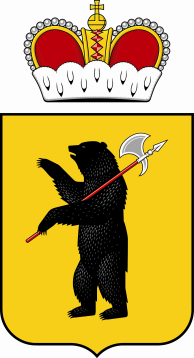 150000, г. Ярославль, ул. Максимова, д.17/27. E-mail: zakazchik@vvolga-yar.ru Тел./факс (4852) 30-57-39от «08» сентября 2023г. Заинтересованным лицамЗапрос в целях формированияпредставления о рыночных ценах поставке программно-аппаратного комплекса для подготовки программ и управления медиаресурсамиВ настоящее время ГАУ ЯО «Информационное агентство «Верхняя Волга» в целях формирования стоимости поставки программно-аппаратного комплекса для подготовки программ и управления медиаресурсами осуществляет анализ предложений поставщиков.В срок до «13» сентября 2023 г. просим представить предложения по цене договора по поставке программно-аппаратного комплекса для подготовки программ и управления медиаресурсами, проект которого изложен в приложении № 2 к настоящему запросу.Порядок направления предложений – в простой письменной форме по почте и/или курьером и/или в форме скана указанного предложения на электронную почту Заказчика: zakazchik@vvolga-yar.ru (документ должен быть подписан уполномоченным лицом, скреплен печатью организации).Направление предложения от поставщика является подтверждением факта установления поставщиком цены договора в соответствии с условиями проекта договора, в том числе техническим характеристикам, установленными в приложении № 2 к настоящему запросу.Настоящий запрос не является извещением о проведении закупки, офертой или публичной офертой и не влечет возникновения никаких обязанностей у заказчика.Форма предоставления предложения по цене договора – в приложении №1 к настоящему запросу.Проект договора – в приложении № 2 к настоящему запросу.Техническое задание  – в приложении № 3 к настоящему запросу.И.о. директора ГАУ ЯО «Информационное агентство «Верхняя Волга»                            	                                 В.В. ВеселовскийПриложение № 1 к запросу в целях формированияпредставления о рыночных ценах ФОРМАпредоставления цены по договору, проект которого изложен в приложении № 2НА БЛАНКЕ ОРГАНИЗАЦИИ ПРЕДЛОЖЕНИЕ О ЦЕНЕ ДОГОВОРАВ ГАУ ЯО «Информационное агентство «Верхняя Волга»от:______________________________(полное наименование участника, юридический и почтовый адрес)«___» ________ 2023г.В соответствии с условиями договора по поставке программно-аппаратного комплекса для подготовки программ и управления медиаресурсами, проект, которого изложен в запросе в целях формирования представления о рыночных ценах от 08.09.2023г., размещенном на сайте вволга.рф, предлагает  ________ (название организации) общую стоимость, включающую в себя все расходы по выполнению договора, в том числе налоговые: ________________( сумма указывается цифровым значением и прописью) рублей, в том числе НДС_________/НДС не облагается.Руководитель (должность) ______________________    (Ф.И.О Руководителя Участника)           м.п. *Инструкции по заполнению1. Участник указывает свое полное фирменное наименование (в т.ч. организационно-правовую форму) и свой юридический и почтовый адрес.2. Цены указанные в предложении  должны  включать все таможенные пошлины, налоги (включая НДС) и другие обязательные платежи в соответствии с действующим законодательством Российской Федерации, все транспортные и страховые расходы, расходы на погрузку-разгрузку и т.д., а также иные расходы Исполнителя, связанные с исполнением договора. При заключении договора с физическим лицом, за исключением индивидуального предпринимателя или иного занимающегося частной практикой лица, сумма, подлежащая уплате физическому лицу, уменьшается на размер налоговых платежей, связанных с оплатой договора.3.  В своем предложении Участник должен представить заполненную форму подписанную лицом, имеющим право в соответствии с законодательством Российской Федерации действовать от лица Участника без доверенности, или надлежащим образом уполномоченным им лицом на основании доверенности, скрепить печатью Участника.4. На все закупаемые товары, где указаны товарные знаки, Участник может предложить эквивалент, который в свою очередь должен точно соответствовать техническим характеристикам, указанным в техническом задании или превышать их и не уступать по качеству затребованным товарам.5. См. раздел 10 Извещения «Требования к содержанию, составу заявки на участие в закупке/требования к описанию участниками закупки поставляемого товара, оказываемых услуг,выполняемых работ» - Инструкция по заполнению предложения участника.6. Страной происхождения товаров считается страна, в которой товары были полностью произведены или подвергнуты достаточной обработке (переработке) в соответствии с критериями, установленными таможенным законодательством Таможенного союза. При этом под страной происхождения товаров может пониматься группа стран, либо таможенные союзы стран, либо регион или часть страны, если имеется необходимость их выделения для целей определения страны происхождения товаров. Участник закупки несет ответственность за достоверность сведений о стране происхождения товара, указанных в заявке. Наименование страны происхождения товаров указывается в соответствии с Общероссийским классификатором стран мира ОК (МК (ИСО 3166) 004-97) 025-2001.7. Товаром российского происхождения признается товар согласно п. 2 Постановления Правительства РФ от 03.12.2020 N 2013 "О минимальной доле закупок товаров российского происхожденияПриложение № 2 к запросу в целях формированияпредставления о рыночных ценах проектДОГОВОР № _________г. Ярославль                                                                                                                        «___»__________2023 г.                                                                                                                                                     Государственное автономное учреждение Ярославской области «Информационное агентство «Верхняя Волга», в лице ___________, действующего на основании __________, именуемое в дальнейшем «Заказчик», с одной стороны, и ____________, в лице ____________, действующего на основании _______________, именуемый в дальнейшем «Поставщик», с другой стороны, именуемые в дальнейшем «Стороны», с соблюдением требований Федерального закона от 18.07.2011 № 223-ФЗ «О закупках товаров, работ, услуг, отдельными видами юридических лиц», заключили настоящий Договор (далее - Договор) о нижеследующем:1. Предмет Договора1.1.  Поставщик обязуется осуществить поставку программно-аппаратного комплекса для подготовки программ и управления медиаресурсами (далее – товар), отвечающего требованиям Заказчика, а Заказчик принять и оплатить данный товар.1.2. Количество, ассортимент товара и иные необходимые сведения о поставляемом товаре указаны в Приложении № 1 к Договору, являющегося неотъемлемой частью Договора.2. Условия поставки товара.2.1. Срок поставки товара: с даты подписания договора по 30 ноября 2023 года. 	Дата и время поставки предварительно согласуются с Заказчиком. Поставка должна осуществляться в рабочее время с 9-00 до 16-00, с понедельника по пятницу (за исключением праздничных выходных дней).2.2. Товар должен быть доставлен и разгружен за счет Поставщика по адресу г. Ярославль, ул. Советская, д.69, в помещение, указанное Заказчиком по предварительному с ним согласованию.2.3. Поставщик извещает Заказчика о готовности к отгрузке за 3 (Три) рабочих дня до планируемой даты отгрузки в письменном виде по электронной почте info@vvolga-yar.ru. 2.4. Приемка товара по количеству, ассортименту и комплектности в соответствии с п.1.1. Договора осуществляется уполномоченным представителем Заказчика по указанному в Договоре адресу по акту сдачи-приемки товара и товарной накладной.2.5. Датой поставки товара считается дата подписания Сторонами товарной накладной и акта сдачи-приемки товара в месте назначения.2.6. Право собственности на товар переходит к Заказчику с момента подписания Сторонами акта сдачи-приемки товара.2.7. При осуществлении поставки товара Поставщик должен представить: оригиналы или надлежащим образом заверенные копии действующих сертификатов качества и сертификатов соответствия/деклараций о соответствии требованиям нормативных документов на поставляемый товар, разрешающих использование поставляемого товара на территории Российской Федерации.3. Сдача-приёмка товара.3.1. Приемка товара осуществляется в ходе передачи товара Заказчику в месте поставки товара и включает в себя следующие этапы:проверка по товарным накладным соответствия поставляемого товара по наименованию, ассортименту, количеству, качеству требованиям, установленным в Договоре;контроль наличия/отсутствия внешних повреждений;проверка наличия необходимых сертификатов.По результатам проверки Заказчик подписывает акт сдачи-приемки товара и делает отметку о получении на товарной накладной Поставщика, либо в случае наличия недостатков или недопоставки товара, предоставляет мотивированный отказ от подписания акта сдачи-приемки товара с указанием недостатков и сроков их устранения. Устранение выявленных недостатков или недопоставки товара осуществляется Поставщиком своими силами и средствами без взимания дополнительной оплаты в течение 5 (Пяти) рабочих дней с момента их обнаружения.Любые риски, связанные с повреждением или утратой товара до момента подписания Заказчиком акта сдачи-приемки товара, возлагаются на Поставщика.Гарантийные обязательства.Весь поставляемый товар должен отвечать требованиям соответствующих стандартов, технических условий, действующей нормативной и иной документации, что подтверждается соответствующим сертификатом качества.Поставщик гарантирует, что поставляемый товар является серийным, не обременен правами третьих лиц, не находится под арестом, прошел соответствующие таможенные процедуры и разрешен к обращению на территории Российской Федерации. Гарантия должна действовать по всей территории Российской Федерации. В период гарантийного срока Поставщик обязан произвести бесплатный ремонт или заменить некачественный товар в случае невозможности ремонта в течение не более 15 (Пятнадцати) календарных дней с даты получения претензии от Заказчика. Ремонт в гарантийный срок осуществляется за счет Поставщика. Расходы, связанные с транспортировкой неисправного товара в период гарантийного срока, осуществляются за счет Поставщика от места нахождения Заказчика и обратно.4.4.Срок гарантии в отношении отремонтированного товара увеличивается на срок нахождения товара в ремонте. Срок гарантии на замененный товар устанавливается с момента его доставки Заказчику.5. Требования к качеству поставляемого товара5.1. Прием Товара по качеству и комплектности осуществляется в строгом соответствии со спецификацией к настоящему договору и требованиями действующего законодательства Российской Федерации.5.2. Поставщик гарантирует Заказчику соответствие качества поставляемого им Товара стандартам и требованиям, предъявляемым к Товарам подобного вида на территории Российской Федерации. Поставщик подтверждает качество Товара соответствующими документами.5.3. Товар должен отвечать требованиям качества, безопасности жизни и здоровья, а также иным требованиям сертификации, безопасности (санитарным нормам и правилам, государственным стандартам), лицензирования, если такие требования предъявляются действующим законодательством Российской Федерации к Товарам подобного вида.5.4. Товар должен быть поставлен в ассортименте (наименовании), в объеме (количестве) и в сроки, предусмотренные настоящим договором. Товар передается с необходимыми принадлежностями к нему.5.5. Товар должен иметь необходимые маркировки, наклейки и пломбы, если такие требования предъявляются действующим законодательством Российской Федерации к такому роду Товара.5.6. Товар должен поставляться в оригинальной упаковке (таре) производителя, обеспечивающей защиту от повреждения или порчи во время транспортировки и хранения. Упаковка (тара) Товара и комплектующих Товара должна отвечать требованиям безопасности жизни, здоровья и охраны окружающей среды, иметь необходимые маркировки, наклейки, пломбы, а также давать возможность определить количество содержащегося в ней Товара (опись, упаковочные ярлыки или листы). Если производителем (производителями) Товара предусмотрена для них специальная упаковка (тара), то Товар поставляется в оригинальной упаковке (таре) производителя, обеспечивающая  защиту Товара и комплектующих от повреждения или порчи во время транспортировки и хранения. При передаче Товара в упаковке (таре), не обеспечивающей возможность его хранения, Заказчик вправе отказаться от оплаты Товара. Если Товар поставляется в многооборотной таре, то возврат многооборотной тары и средств пакетирования, в которых поступил товар, организуется Поставщиком самостоятельно и за его счет.Упаковка не должна содержать вскрытий, вмятин, порезов.5.7. Поставляемый Товар должен быть новым, неиспользованным, пригодным для его использования по назначению и с распространением полной гарантии производителя, не обременен правами третьих лиц Качество товара должно соответствовать действующим в Российской Федерации стандартам, техническим условиям и иным установленным требованиям к подобному виду товаров и подтверждаться соответствующими документами. Товар не должен иметь скрытых и внешних повреждений и дефектов, в том числе не влияющих на возможность использования товара по назначению. В случае, если Товар иностранного происхождения, на момент поставки он должен быть перемещен через таможенную границу с прохождением таможенного контроля в порядке, установленном таможенным законодательством таможенного союза и законодательством государств - членов таможенного союза, а так же с соблюдением законодательства о защите прав интеллектуальной собственности.5.8. В комплект поставки должны быть включены все необходимые документы (сертификат качества, гигиенический сертификат, паспорт и др.), установленные для подобного вида Товара действующим законодательством Российской Федерации.5.9. Весь поставляемый товар должен быть работоспособным и обеспечивать предусмотренную производителем функциональность. В комплект поставки должны быть включены все необходимые для полнофункционального использования оборудования интерфейсные шнуры и кабели питания, необходимыми для работы оборудования.6. Цена Договора и порядок расчетов.6.1. Цена договора включает в себя все расходы, связанные с погрузкой, перевозкой, доставкой, разгрузкой, страхованием, уплатой таможенных пошлин, налогов, сборов и других обязательных платежей, предусмотренных НК РФ и расходов Поставщика, связанных с исполнение Договора, и составляет ____________ (___________) рубль ___ (_____) копеек, в т.ч. НДС 20% _______ (____) рублей/НДС не облагается в связи ____________.Стоимость договора рассчитывается, исходя из стоимости 1 единицы измерения, включающая в себя все затраты Исполнителя, связанные с исполнением обязательств по Договору, а также налоги, сборы и платежи, установленные действующим законодательством Российской Федерации,  и определена в Приложении № 1 к Договору.6.2. Оплата поставки товара осуществляется на основании счета Поставщика путем безналичного перечисления денежных средств на расчетный счет Поставщика, указанный в Договоре, в течение 7 (семи) рабочих дней после поставки товара и подписания товарных накладных, счетов-фактур.6.3. Оплата считается произведенной с даты списания денежных средств с расчетного счета Заказчика.6.4. Источник финансирования: субсидия на иные цели.7. Права и обязанности Сторон.7.1. Поставщик обязан:7.1.1. Поставить Товар в соответствии с требованиями, изложенными в Приложении № 1 к Договору, и в сроки, указанные в пункте 2.1. Договора.7.1.2. Одновременно с передачей товара передать Заказчику все необходимые документы (сертификат качества, паспорт и др.), установленные для подобного вида Товара действующим законодательством Российской Федерации.7.1.3. Нести гарантийные обязательства в течение всего срока гарантии.7.1.4. Незамедлительно информировать Заказчика обо всех обстоятельствах, препятствующих надлежащему выполнению обязательств по Договору. 7.2. Заказчик обязан:7.2.1. Обеспечить приемку товара с момента его поступления в место назначения за исключением случаев, когда он вправе потребовать замены товара или отказаться от исполнения Договора.7.2.2. Осуществить проверку при приемке товара по количеству, качеству и ассортименту, составить и подписать соответствующие документы.7.2.3.  Оплатить поставку товара в порядке и сроки, установленные Договором.7.3. Поставщик вправе:7.3.1. Осуществить поставку товара досрочно.7.3.2. Запрашивать у Заказчика информацию, необходимую для выполнения обязательств по Договору, и получать запрашиваемую информацию в пределах компетенции Заказчика7.4. Заказчик вправе:7.4.1. Предъявить требования, связанные с недостатками поставленного товара путем направления письменного уведомления Поставщику.7.4.2. Требовать от Поставщика исполнения обязательств по Договору в полном объеме.7.4.3. Обратиться напрямую к производителю для подтверждения официального ввоза товара на территорию  Российской Федерации.7.5. Поставщик вправе:7.5.1. Требовать своевременной оплаты поставленного по Договору товара.8. Срок действия Договора.8.1. Настоящий Договор вступает в силу со дня его подписания обеими Сторонами и действует до полного исполнения Сторонами обязательств по настоящему Договору.Прекращение (окончание) срока действия настоящего Договора не освобождает Стороны от ответственности за неисполнение или ненадлежащее исполнение Договора, если таковые имели место при исполнении условий настоящего Договора.8.2. Договор может быть расторгнут по соглашению Сторон, по решению суда, в случае одностороннего отказа одной из Сторон от исполнения Договора в соответствии с гражданским законодательством8.3. Требование о расторжении Договора может быть заявлено Стороной в суд только после получения отказа другой Стороны на предложение расторгнуть Договор либо неполучения ответа в течение 20 (двадцати) дней с даты получения предложения о расторжении Договора.8.4. Заказчик вправе принять решение об одностороннем отказе от исполнения Договора в случаях, предусмотренных Договором:8.4.1 Подтверждения нарушения условий договора по результатам проведенной Заказчиком экспертизы оказанных услуг по определенному отчетному периоду собственными силами и (или) с привлечением экспертов, экспертных организаций;8.4.2. Нарушения Исполнителем сроков оказания услуг (начала и (или) окончания услуг) более чем на 5 рабочих дней.8.4.3. Неоднократного (не менее 2-х раз) неисполнения письменных требований Заказчика, выданных Исполнителю в целях надлежащего выполнения условий договора в порядке пункта 8.3 настоящего договора, в том числе, связанных с качеством услуг;8.4.4. Непредставление информации на запросы Заказчика о ходе исполнения договора.8.5. Решение Заказчика об одностороннем отказе от исполнения Договора в течение одного рабочего дня, следующего за датой принятия указанного решения, и направляется Исполнителю по почте заказным письмом с уведомлением о вручении по адресу Исполнителя, указанному в Договоре, а также по адресу электронной почты, либо с использованием иных средств связи и доставки, обеспечивающих фиксирование такого уведомления и получение Заказчиком подтверждения о его вручении Исполнителю. 8.6. Выполнение Заказчиком вышеуказанных требований считается надлежащим уведомлением Исполнителя об одностороннем отказе от исполнения Договора. 8.7. Датой такого надлежащего уведомления признается дата получения Заказчиком подтверждения о вручении Исполнителю указанного уведомления либо дата получения Заказчиком информации об отсутствии Исполнителя по его адресу, указанному в настоящем Договоре. 8.8. Решение Заказчика об одностороннем отказе от исполнения Договора вступает в силу и Договор считается расторгнутым через десять дней с даты надлежащего уведомления Заказчиком Исполнителя об одностороннем отказе от исполнения Договора.8.9. Заказчик обязан отменить не вступившее в силу решение об одностороннем отказе от исполнения Договора, если в течение десятидневного срока с даты надлежащего уведомления Исполнителя о принятом решении об одностороннем отказе от исполнения Договора устранено нарушение условий Договора, послужившее основанием для принятия указанного решения. Данное правило не применяется в случае повторного нарушения Исполнителем условий Договора, которые в соответствии с гражданским законодательством являются основанием для одностороннего отказа Заказчика от исполнения Договора.8.10. Исполнитель вправе принять решение об одностороннем отказе от исполнения Договора в соответствии с гражданским законодательством, уведомив Заказчика в порядке, установленном в п. 7.5-7.8 настоящего Договора.8.11. При расторжении Договора в связи с односторонним отказом Стороны Договора от исполнения Договора другая сторона Договора вправе потребовать возмещения только фактически понесенного ущерба, непосредственно обусловленного обстоятельствами, являющимися основанием для принятия решения об одностороннем отказе от исполнения Договора.8.12. В случае установления факта представления поставщиком (подрядчиком, исполнителем) недостоверных сведений, послуживших основанием для признания его победителем закупки и заключения с ним договора, заказчик вправе расторгнуть такой договор на любом этапе его исполнения.9. Ответственность Сторон.9.1. За неисполнение или ненадлежащее исполнение обязательств по Договору Стороны несут ответственность в соответствии с действующим законодательством Российской Федерации.9.2. В случае просрочки исполнения Заказчиком обязательств, предусмотренных Договором, а также в иных случаях неисполнения или ненадлежащего исполнения Заказчиком обязательств, предусмотренных Договором, Исполнитель вправе потребовать уплаты неустоек (штрафов, пеней). Пеня начисляется за каждый день просрочки исполнения Заказчиком обязательства, предусмотренного Договором, начиная со дня, следующего после дня истечения установленного Договором срока исполнения обязательства. При этом размер пени устанавливается в размере одной трехсотой действующей на дату уплаты пени ключевой ставки Центрального банка Российской Федерации от не уплаченной в срок суммы.За каждый факт неисполнения Заказчиком обязательств, предусмотренных Договором, за исключением просрочки исполнения обязательств, предусмотренных Договором, Исполнитель вправе взыскать с Заказчика штраф в размере 5 000,00 рублей.9.3. В случае просрочки исполнения Исполнителем обязательств, предусмотренных Договором, начисляется пеня за каждый день просрочки исполнения Исполнителем обязательства, предусмотренного Договором, в размере одной трехсотой действующей на дату уплаты пени ключевой ставки Центрального банка Российской Федерации от цены договора, уменьшенной на сумму, пропорциональную объему обязательств, предусмотренных договором и фактически исполненных Исполнителем9.4. За каждый факт неисполнения или ненадлежащего исполнения Исполнителем обязательств, предусмотренных Договором, за исключением просрочки исполнения обязательств (в том числе гарантийного обязательства), предусмотренных Договором, Исполнитель выплачивает Заказчику штраф в размере 5 процентов цены Договора. 9.5. В случае неисполнения или ненадлежащего исполнения Исполнителем обязательств, предусмотренных Договором, Заказчик вправе произвести оплату по Договору за вычетом соответствующего размера неустойки (штрафа, пени).9.6. В случае просрочки исполнения Исполнителем обязательств, предусмотренных Договором, а также в иных случаях неисполнения или ненадлежащего исполнения Исполнителем обязательств, предусмотренных Договором, Заказчик направляет Исполнителю требование об уплате неустоек (штрафов, пени).9.7. Общая сумма начисленной неустойки (штрафов, пени) за неисполнение или ненадлежащее исполнение Исполнителем обязательств, предусмотренных Договором, не может превышать цену Договора.9.8. Сторона освобождается от уплаты неустойки (штрафа, пени), если докажет, что неисполнение или ненадлежащее исполнение обязательства, предусмотренного Договором, произошло вследствие непреодолимой силы или по вине другой Стороны.9.9. К обстоятельствам непреодолимой силы относятся события, на которые Стороны не могут оказывать влияние и за возникновение которых ответственности не несут (землетрясение, наводнение, пожар, и другие стихийные бедствия, принятие органами законодательной власти ограничительных норм права и другие). Указанные события должны оказывать прямое влияние на невозможность надлежащего исполнения Сторонами принятых обязательств по Договору. К таким обстоятельствам не относятся нарушение обязанностей со стороны контрагентов Исполнителя, отсутствие на рынке нужных для исполнения товаров, отсутствие необходимых денежных средств.9.10. Сторона, ссылающаяся на обстоятельства непреодолимой силы, обязана в течение 3 (трех) календарных дней известить другую Сторону о наступлении действия или о прекращении действия подобных обстоятельств и предоставить надлежащее доказательство наступления обстоятельств непреодолимой силы. Надлежащим доказательством наличия указанных обстоятельств и их продолжительности будут служить заключения соответствующих компетентных органов.Если Сторона не направит или несвоевременно направит необходимое извещение, то она обязана возместить другой Стороне убытки, причиненные неизвещением или несвоевременным извещением.9.11. Стороны могут отказаться от дальнейшего исполнения обязательств по Договору по соглашению Сторон, если обстоятельство непреодолимой силы длится более 30 (тридцати) календарных дней.9.12. Стороны ни при каких условиях не начисляют проценты, установленные ст. 317.1 Гражданского кодекса Российской Федерации.9.13. Исполнитель не несет ответственности за задержки, прерывания, ущерб или потери, происходящие из-за дефектов в любом электронном или механическом оборудовании, не принадлежащем Исполнителю, за проблемы при передаче данных или соединении, за качество каналов связи общего пользования, посредством которых осуществляется доступ к Сайту, а также в случае блокирования доступа к Сайту (разделу сайта) в результате действий третьих лиц, в т.ч. органов государственной власти и управления; сбои, возникающие в телекоммуникационных и энергетических сетях.10. Разрешение споров.10.1. Все споры и разногласия, которые могут возникнуть в связи с выполнением обязательств по Договору, Стороны будут стремиться разрешать путем переговоров. 10.2. Претензия направляется в письменной форме с указанием допущенных нарушений со ссылкой на соответствующие положения Договора или его приложений, размер неустойки и (или) убытков, а также действия, которые должны быть произведены для устранения нарушений.10.3. Срок рассмотрения писем, уведомлений или претензий не может превышать 10 (десять) рабочих дней со дня их получения.10.4. В случае если указанные споры и разногласия не могут быть разрешены путем переговоров, они подлежат разрешению в порядке, предусмотренном действующим законодательством Российской Федерации, в Арбитражном суде Ярославской области.11. Антикоррупционная оговорка11.1. При исполнении своих обязательств по настоящему Договору, Стороны, их аффилированные лица, работники или посредники не выплачивают, не предлагают выплатить и не разрешают выплату каких-либо денежных средств или ценностей, прямо или косвенно, любым лицам, для оказания влияния на действия или решения этих лиц с целью получить какие-либо неправомерные преимущества.11.2. При исполнении своих обязательств по настоящему Договору, Стороны, их аффилированные лица, работники или посредники не осуществляют действия, квалифицируемые применимым для целей настоящего Договора законодательством, как дача или получение взятки, коммерческий подкуп, а также действия, нарушающие требования применимого законодательства и международных актов о противодействии легализации (отмыванию) доходов, полученных преступным путем.11.3. В случае возникновения у Стороны подозрений, что произошло или может произойти нарушение каких-либо положений настоящей Статьи, соответствующая Сторона обязуется уведомить об этом другую Сторону в письменной форме. После письменного уведомления, соответствующая Сторона имеет право приостановить исполнение обязательств по настоящему Договору до получения подтверждения, что нарушения не произошло или не произойдет. Это подтверждение должно быть направлено в течение десяти рабочих дней с даты получения письменного уведомления.Каналы связи «Телефон доверия» Государственного автономного учреждения Ярославской области «Информационное агентство «Верхняя Волга»» 8(4852) 72-92-36.11.4. В письменном уведомлении Сторона обязана сослаться на факты или предоставить материалы, достоверно подтверждающие или дающие основание предполагать, что произошло или может произойти нарушение каких-либо положений настоящей Статьи контрагентом, его аффилированными лицами, работниками или посредниками выражающееся в действиях, квалифицируемых применимым законодательством, как дача или получение взятки, коммерческий подкуп, а также в действиях, нарушающих требования применимого законодательства и международных актов о противодействии легализации доходов, полученных преступным путем.11.5. Любая информация, предоставляемая Сторонами друг другу в рамках настоящего Договора, считается конфиденциальной и не подлежит разглашению без письменного согласия на то другой Стороны, за исключением случаев, установленных законом Российской Федерации.11.6. Все обязательства в отношении конфиденциальности в вопросах, связанных с исполнением настоящего Договора, Стороны обязуются соблюдать, и после прекращения действия настоящего Договора в течение 3 (трех) лет.11.7. Стороны обязуются ограничить распространение информации, связанной с исполнением настоящего Договора, только кругом лиц, имеющих к ней непосредственное отношение. Стороны обязуются принять все необходимые меры безопасности для защиты информации, документов и материалов, используемых в рамках настоящего Договора, от несанкционированного доступа.12. Заключительные положения12.1. Стороны гарантируют соблюдение конфиденциальности в отношении взаимно предоставляемой на условиях Договора информации, а также мер по предотвращению разглашения, представления материалов служебного характера для ознакомления с ними третьих лиц без согласия на то обеих Сторон.12.2. Любые соглашения Сторон по изменению и/или дополнению условий настоящего Договора имеют силу в том случае, если они оформлены в письменном виде, подписаны Сторонами Договора и скреплены печатями (при наличии печати) Сторон. 12.3. Любое уведомление, которое одна сторона направляет другой стороне в соответствии с Договором, направляется в письменной форме почтой (в том числе электронной), факсимильной связью либо иным доступным способом, оговоренным сторонами с последующим представлением оригинала по адресу, указанному в Договоре. 12.4. Уведомление вступает в силу в день получения его лицом, которому оно адресовано. При невозможности получения подтверждения либо информации о получении уведомления, датой такого надлежащего уведомления признается дата по истечении 5 (пяти) рабочих дней с даты направления уведомления.12.5. Изменение условий договора, в том числе изменение цены договора, допускается в случаях, предусмотренных гражданским законодательством Российской Федерации и в случаях, предусмотренных разделом 27 Положения о закупке товаров, работ, услуг государственного автономного учреждения Ярославской области «Информационное агентство «Верхняя Волга».12.6. При исполнении договора не допускается замена поставщика (подрядчика, исполнителя), за исключением случаев, когда новый поставщик (подрядчик, исполнитель) является правопреемником предыдущего поставщика (подрядчика, исполнителя), с которым заключен договор, в соответствии с гражданским законодательством Российской Федерации (в случае реорганизации юридического лица в форме преобразования, слияния или присоединения). В случае перемены поставщика (подрядчика, исполнителя) его права и обязанности переходят к новому поставщику (подрядчику, исполнителю) на тех же условиях и в том же объеме.12.7. Во всем остальном, что не предусмотрено настоящим Договору, Стороны руководствуются действующим законодательством Российской Федерации.12.8. Приложения к Договору являются неотъемлемой частью настоящего Договора.Приложение №1 к Договору № _________  от «_____» _________ 2023г.Спецификация Предмет закупки: поставка программно-аппаратного комплекса для подготовки программ и управления медиаресурсами (далее - товар).Требования к количеству, качеству, техническим характеристикам, гарантии качества:Приложение № 3 к запросу в целях формированияпредставления о рыночных ценах Техническое задание Предмет закупки: поставка программно-аппаратного комплекса для подготовки программ и управления медиаресурсами (далее - товар).Срок и условия поставки: с даты подписания договора по 30 ноября 2023 года. Дата и время поставки предварительно согласуются с Заказчиком. Поставка должна осуществляться в рабочее время с 9-00 до 16-00, с понедельника по пятницу (за исключением праздничных выходных дней). Поставщик извещает Заказчика о готовности к отгрузке за 3 (Три) рабочих дня до планируемой даты отгрузки в письменном виде по электронной почте info@vvolga-yar.ru.Товар должен быть доставлен, разгружен и установлен за счет ПоставщикаМесто поставки: г. Ярославль, ул. Советская, д.69, в помещение, указанное Заказчиком.Требования к безопасности, качеству, упаковке и маркировке товара:Товар должен отвечать требованиям качества, безопасности жизни и здоровья, а также иным требованиям сертификации, безопасности (санитарным нормам и правилам, государственным стандартам), лицензирования, если такие требования предъявляются действующим законодательством Российской Федерации к Товарам подобного вида.Поставляемый Товар должен быть новым, неиспользованным, пригодным для его использования по назначению и с распространением полной гарантии производителя, не обременен правами третьих лиц. Товар не должен иметь скрытых и внешних повреждений и дефектов, в том числе не влияющих на возможность использования товара по назначению. В случае, если Товар иностранного происхождения, на момент поставки он должен быть перемещен через таможенную границу с прохождением таможенного контроля в порядке, установленном таможенным законодательством таможенного союза и законодательством государств - членов таможенного союза, а также с соблюдением законодательства о защите прав интеллектуальной собственности.В комплект поставки должны быть включены все необходимые документы, установленные для подобного вида Товара действующим законодательством Российской Федерации.Весь поставляемый товар должен быть работоспособным и обеспечивать предусмотренную производителем функциональность. В комплект поставки должны быть включены все необходимые для полнофункционального использования оборудования интерфейсные шнуры и кабели питания, необходимыми для работы оборудованияТовар должен иметь необходимые маркировки, наклейки и пломбы, если такие требования предъявляются действующим законодательством Российской Федерации к такому роду Товара.Товар должен поставляться в оригинальной упаковке (таре) производителя, обеспечивающей защиту от повреждения или порчи во время транспортировки и хранения. Упаковка (тара) Товара и комплектующих Товара должна отвечать требованиям безопасности жизни, здоровья и охраны окружающей среды, иметь необходимые маркировки, наклейки, пломбы, а также давать возможность определить количество содержащегося в ней Товара (опись, упаковочные ярлыки или листы). Если производителем (производителями) Товара предусмотрена для них специальная упаковка (тара), то Товар поставляется в оригинальной упаковке (таре) производителя, обеспечивающая защиту Товара и комплектующих от повреждения или порчи во время транспортировки и хранения. При передаче Товара в упаковке (таре), не обеспечивающей возможность его хранения, Заказчик вправе отказаться от оплаты Товара. Если Товар поставляется в многооборотной таре, то возврат многооборотной тары и средств пакетирования, в которых поступил товар, организуется Поставщиком самостоятельно и за его счет.Упаковка не должна содержать вскрытий, вмятин, порезов.Требования к гарантии:		Гарантия производителя на Товар составляет не менее 12 месяцев.	Гарантия Поставщика на поставленный Товар, составляет не менее срока действия гарантии производителя на Товар.	Гарантийный срок начинает исчисляться со дня подписания Заказчиком акта сдачи-приемки товара.	В период гарантийного срока Поставщик обязан произвести бесплатный ремонт или заменить некачественный товар в случае невозможности ремонта в течение не более 15 (Пятнадцати) календарных дней с даты получения претензии от Заказчика. Ремонт в гарантийный срок осуществляется за счет Поставщика. Расходы, связанные с транспортировкой неисправного товара в период гарантийного срока, осуществляются за счет Поставщика от места нахождения Заказчика и обратно.	Срок гарантии в отношении отремонтированного товара увеличивается на срок нахождения товара в ремонте. Срок гарантии на замененный товар устанавливается с момента его доставки Заказчику.Функциональные, технические и качественные характеристики товара:- Пустые ячейки заполнению не подлежат. - Вносить изменения в наименования показателей не допускается.* Вносить изменения в неизменяемое значение показателя не допускается.** Заполняется участником закупки на момент подачи заявки.*** Товарный знак указан в связи с необходимостью обеспечения взаимодействия закупаемых товаров с товарами, используемыми заказчиком.****Участник закупки четко указывает характеристики предлагаемого к поставке товара, не допускается использование слов «не менее», «не более». При этом:- при установленном Заказчиком значении характеристики «не менее»,  «не более …» участник должен указать конкретную характеристику (одну конкретную характеристику) из представленных значений, при этом, слово «не менее» - означает, что участнику следует указать в заявке конкретную характеристику больше или равную указанному значению, слово «не более» - означает, что участнику следует указать в заявке конкретную характеристику, меньше или равную указанному значению;- при указании в характеристиках значений с использованием разделительного союза «или», участник должен указать конкретный показатель эквивалентности, при этом исключается возможность участника указывать одновременно несколько показателей. - для характеристики, отмеченной символом «*» указано значение, которое не подлежит изменению.Инструкция по заполнению:При описании конкретных показателей и (или) их значений, участником должна представляться достоверная информация о таких показателях и (или) их значениях в рамках требований, установленных в документации.При описании конкретных показателей товара и (или) их значений участником должны быть указаны исключительно показатели и (или) их значения в рамках установленных в документации требований, описывающих товар, и относящиеся непосредственно к описываемому товару.В рамках представленных в документации требований к товарам, участнику необходимо учитывать следующее:- в отношении сведений «Наименование товара» - участником указывается наименование товара, в соответствии с требованиями данной графы.- в отношении сведений «Значения показателей, которые не могут изменяться» - участником указывается информация о значении(ях) показателя(лей) в соответствии с требованиями, указанными в данной графе без изменения их содержания, независимо от того, определены ли они точным значением или имеют диапазон (интервал или вариацию) таких значений.-в отношении сведений «Максимальное и (или) минимальное значение показателей (конкретное значение показателя устанавливает участник закупки)» - участником закупки представляется информация о конкретном(ых) значении(ях) в виде точных цифровых или иных параметров в рамках установленных требований, при этом участником должны учитываться иные требования, изложенные в настоящей инструкции.Перечисление значений показателя(ей) через знак «;» или союз «и» означает, что участником закупки должны быть указаны все перечисленные значения показателей.Указанные в документации слова, словосочетания, предлоги, знаки и символы, сопровождающие показатели и (или) их значения, в случае их использования при описании объекта закупки, в частности, означают следующее:«более, больше» - означает больше установленного значения и не включает крайнее минимальное значение;«менее, меньше» означает меньше установленного значения и не включает крайнее максимальное значение;«свыше» - означает больше установленного значения и не включает крайнее минимальное значение;«не ниже» - означает больше установленного значения и включает крайнее минимальное значение;«не выше» - означает меньше установленного значения и включает крайнее максимальное значение;«выше» - означает больше установленного значения и не включает крайнее минимальное значение;«не более» - означает меньше либо равное установленного значения;«не менее» - означает больше либо равное установленного значения;«ниже» - означает меньше установленного значения и не включает крайнее максимальное значение;«превышает, превышать» - означает больше установленного значения и не включает крайнее минимальное значение;«не превышает, не превышать» - означает меньше установленного значения и включает крайнее максимальное значение;«от... до... » - означает диапазон значений и включает крайние значения;«и (или)» означает, что участником закупки может быть предложен как один показатель и (или) его значение, а так же все или несколько из перечисленных показателей и (или) их значений.Союзы «или» и «либо» используются как знак альтернативности и в документации обозначают значение «либо это, либо то», то есть следует выбрать одно значение из нескольких предложенных.Предмет закупкиНаименование товара,товарный знак (при наличии), марка, производитель ТовараНаименование показателя (неизменяемое)Значения показателей, которые не могут изменяться * (неизменяемое)Максимальное и (или) минимальное значение показателей (конкретное значение показателя устанавливает участник закупки)**Стоимость за шутку в комплекте, руб.ЕдиницаизмеренияКоличествоГарантия качестваСтрана происхождения товараСтоимость за 1 комплект, руб. Общая стоимость, руб. Программно-аппаратный комплекс для подготовки программ и управления медиаресурсамиСостав комплекса:Состав комплекса:Состав комплекса:Состав комплекса:Комплект 1Программно-аппаратный комплекс для подготовки программ и управления медиаресурсами1. Сервер базы данных  _____________
(1 штука в комплекте)Тип сервераКомплект 1Программно-аппаратный комплекс для подготовки программ и управления медиаресурсами1. Сервер базы данных  _____________
(1 штука в комплекте)Тип корпусаКомплект 1Программно-аппаратный комплекс для подготовки программ и управления медиаресурсами1. Сервер базы данных  _____________
(1 штука в комплекте)Количество занимаемых юнитов в стойкеКомплект 1Программно-аппаратный комплекс для подготовки программ и управления медиаресурсами1. Сервер базы данных  _____________
(1 штука в комплекте)Количество установленных блоков питания с поддержкой горячей замены, ШтукаКомплект 1Программно-аппаратный комплекс для подготовки программ и управления медиаресурсами1. Сервер базы данных  _____________
(1 штука в комплекте)Уровень резервирования установленных блоков питанияКомплект 1Программно-аппаратный комплекс для подготовки программ и управления медиаресурсами1. Сервер базы данных  _____________
(1 штука в комплекте)Полная мощность одного блока питания, Вольт-амперКомплект 1Программно-аппаратный комплекс для подготовки программ и управления медиаресурсами1. Сервер базы данных  _____________
(1 штука в комплекте)Максимальное количество накопителей в корпусе, ШтукаКомплект 1Программно-аппаратный комплекс для подготовки программ и управления медиаресурсами1. Сервер базы данных  _____________
(1 штука в комплекте)Количество LFF (3,5) слотов для накопителей на лицевой панели, ШтукаКомплект 1Программно-аппаратный комплекс для подготовки программ и управления медиаресурсами1. Сервер базы данных  _____________
(1 штука в комплекте)Тип размещения USB портовКомплект 1Программно-аппаратный комплекс для подготовки программ и управления медиаресурсами1. Сервер базы данных  _____________
(1 штука в комплекте)Количество USB 3.x портов, ШтукаКомплект 1Программно-аппаратный комплекс для подготовки программ и управления медиаресурсами1. Сервер базы данных  _____________
(1 штука в комплекте)Наличие направляющих для установки в шкаф телекоммуникационныйКомплект 1Программно-аппаратный комплекс для подготовки программ и управления медиаресурсами1. Сервер базы данных  _____________
(1 штука в комплекте)Поддерживаемая архитектура набора команд процессораКомплект 1Программно-аппаратный комплекс для подготовки программ и управления медиаресурсами1. Сервер базы данных  _____________
(1 штука в комплекте)Максимальное количество процессоров, ШтукаКомплект 1Программно-аппаратный комплекс для подготовки программ и управления медиаресурсами1. Сервер базы данных  _____________
(1 штука в комплекте)Количество установленных процессоров, ШтукаКомплект 1Программно-аппаратный комплекс для подготовки программ и управления медиаресурсами1. Сервер базы данных  _____________
(1 штука в комплекте)Количество ядер каждого установленного процессора, ШтукаКомплект 1Программно-аппаратный комплекс для подготовки программ и управления медиаресурсами1. Сервер базы данных  _____________
(1 штука в комплекте)Количество потоков каждого установленного процессораКомплект 1Программно-аппаратный комплекс для подготовки программ и управления медиаресурсами1. Сервер базы данных  _____________
(1 штука в комплекте)Базовая частота каждого установленного процессора (без учета технологии динамического изменения частоты), ГигагерцКомплект 1Программно-аппаратный комплекс для подготовки программ и управления медиаресурсами1. Сервер базы данных  _____________
(1 штука в комплекте)Объем кэш памяти третьего уровня (L3) каждого установленного процессора, МегабайтКомплект 1Программно-аппаратный комплекс для подготовки программ и управления медиаресурсами1. Сервер базы данных  _____________
(1 штука в комплекте)Аппаратная поддержка виртуализацииКомплект 1Программно-аппаратный комплекс для подготовки программ и управления медиаресурсами1. Сервер базы данных  _____________
(1 штука в комплекте)Наличие интегрированного видеоадаптераКомплект 1Программно-аппаратный комплекс для подготовки программ и управления медиаресурсами1. Сервер базы данных  _____________
(1 штука в комплекте)Максимальный общий поддерживаемый объем оперативной памяти, ГигабайтКомплект 1Программно-аппаратный комплекс для подготовки программ и управления медиаресурсами1. Сервер базы данных  _____________
(1 штука в комплекте)Количество слотов для модулей оперативной памяти, ШтукаКомплект 1Программно-аппаратный комплекс для подготовки программ и управления медиаресурсами1. Сервер базы данных  _____________
(1 штука в комплекте)Объем каждого установленного модуля оперативной памяти, ГигабайтКомплект 1Программно-аппаратный комплекс для подготовки программ и управления медиаресурсами1. Сервер базы данных  _____________
(1 штука в комплекте)Суммарный объем установленной оперативной памяти, ГигабайтКомплект 1Программно-аппаратный комплекс для подготовки программ и управления медиаресурсами1. Сервер базы данных  _____________
(1 штука в комплекте)Поддержка функции обнаружения и коррекции ошибок в оперативной памятиКомплект 1Программно-аппаратный комплекс для подготовки программ и управления медиаресурсами1. Сервер базы данных  _____________
(1 штука в комплекте)Возможность установки плат стандарта PCIeКомплект 1Программно-аппаратный комплекс для подготовки программ и управления медиаресурсами1. Сервер базы данных  _____________
(1 штука в комплекте)Количество свободных слотов для установки плат расширения PCIe x16, ШтукаКомплект 1Программно-аппаратный комплекс для подготовки программ и управления медиаресурсами1. Сервер базы данных  _____________
(1 штука в комплекте)Тип сетевого портаКомплект 1Программно-аппаратный комплекс для подготовки программ и управления медиаресурсами1. Сервер базы данных  _____________
(1 штука в комплекте)Количество сетевых портов (тип 1), ШтукаКомплект 1Программно-аппаратный комплекс для подготовки программ и управления медиаресурсами1. Сервер базы данных  _____________
(1 штука в комплекте)Скорость сетевого порта Ethernet (тип 1), Гигабит в секундуКомплект 1Программно-аппаратный комплекс для подготовки программ и управления медиаресурсами1. Сервер базы данных  _____________
(1 штука в комплекте)Интерфейс подключенияКомплект 1Программно-аппаратный комплекс для подготовки программ и управления медиаресурсами1. Сервер базы данных  _____________
(1 штука в комплекте)Интерфейс поддерживаемых накопителейКомплект 1Программно-аппаратный комплекс для подготовки программ и управления медиаресурсами1. Сервер базы данных  _____________
(1 штука в комплекте)Тип установленных накопителей (тип 1)Комплект 1Программно-аппаратный комплекс для подготовки программ и управления медиаресурсами1. Сервер базы данных  _____________
(1 штука в комплекте)Объем каждого установленного накопителя (тип 1), ГигабайтКомплект 1Программно-аппаратный комплекс для подготовки программ и управления медиаресурсами1. Сервер базы данных  _____________
(1 штука в комплекте)Скорость вращения дисков в накопителе HDD или SSHD (тип 1), Оборот в минутуКомплект 1Программно-аппаратный комплекс для подготовки программ и управления медиаресурсами1. Сервер базы данных  _____________
(1 штука в комплекте)Количество установленных накопителей (тип 2), Штука	Комплект 1Программно-аппаратный комплекс для подготовки программ и управления медиаресурсами1. Сервер базы данных  _____________
(1 штука в комплекте)Интерфейс установленных накопителей (тип 2)Комплект 1Программно-аппаратный комплекс для подготовки программ и управления медиаресурсами1. Сервер базы данных  _____________
(1 штука в комплекте)Тип установленных накопителей (тип 2)Комплект 1Программно-аппаратный комплекс для подготовки программ и управления медиаресурсами1. Сервер базы данных  _____________
(1 штука в комплекте)Объем каждого установленного накопителя (тип 2), ГигабайтКомплект 1Программно-аппаратный комплекс для подготовки программ и управления медиаресурсами1. Сервер базы данных  _____________
(1 штука в комплекте)Наличие установленного аппаратного дискового контроллераКомплект 1Программно-аппаратный комплекс для подготовки программ и управления медиаресурсами1. Сервер базы данных  _____________
(1 штука в комплекте)Поддерживаемые дисковым контроллером типы RAIDКомплект 1Программно-аппаратный комплекс для подготовки программ и управления медиаресурсами1. Сервер базы данных  _____________
(1 штука в комплекте)Наличие защиты кэш-памяти дискового контроллера при потере питания серверомКомплект 1Программно-аппаратный комплекс для подготовки программ и управления медиаресурсами1. Сервер базы данных  _____________
(1 штука в комплекте)Скорость сетевого порта Ethernet (тип 2), Гигабит в секундуКомплект 1Программно-аппаратный комплекс для подготовки программ и управления медиаресурсами1. Сервер базы данных  _____________
(1 штука в комплекте)Выделенный порт удалённого управления серверомКомплект 1Программно-аппаратный комплекс для подготовки программ и управления медиаресурсами1. Сервер базы данных  _____________
(1 штука в комплекте)Cистема удаленного управления серверомКомплект 1Программно-аппаратный комплекс для подготовки программ и управления медиаресурсами1. Сервер базы данных  _____________
(1 штука в комплекте)Тип контроллера дистанционного мониторинга и управленияКомплект 1Программно-аппаратный комплекс для подготовки программ и управления медиаресурсамиПредустановленное Лицензионное программное обеспечение управления медиаресурсами APX.Server 7, включающее в себя:- APX.Media Server Driver —Программный драйвер подключения медиасервера к системе;- APX.FileImporter — Программный модуль автоматического импорта медиафайлов в БазуДанных;- APX.DataBaseClient  — программный модуль работы с базой  данных, количество поставляемых лицензий — 5 шт.Комплект 1Программно-аппаратный комплекс для подготовки программ и управления медиаресурсами2.  Сервер видеозаписи и воспроизведения  ________ (1 штука в комплекте)Тип сервераКомплект 1Программно-аппаратный комплекс для подготовки программ и управления медиаресурсами2.  Сервер видеозаписи и воспроизведения  ________ (1 штука в комплекте)Тип корпусаКомплект 1Программно-аппаратный комплекс для подготовки программ и управления медиаресурсами2.  Сервер видеозаписи и воспроизведения  ________ (1 штука в комплекте)Количество занимаемых юнитов в стойкеКомплект 1Программно-аппаратный комплекс для подготовки программ и управления медиаресурсами2.  Сервер видеозаписи и воспроизведения  ________ (1 штука в комплекте)Количество установленных блоков питания с поддержкой горячей замены, ШтукаКомплект 1Программно-аппаратный комплекс для подготовки программ и управления медиаресурсами2.  Сервер видеозаписи и воспроизведения  ________ (1 штука в комплекте)Уровень резервирования установленных блоков питанияКомплект 1Программно-аппаратный комплекс для подготовки программ и управления медиаресурсами2.  Сервер видеозаписи и воспроизведения  ________ (1 штука в комплекте)Полная мощность одного блока питания, Вольт-амперКомплект 1Программно-аппаратный комплекс для подготовки программ и управления медиаресурсами2.  Сервер видеозаписи и воспроизведения  ________ (1 штука в комплекте)Максимальное количество накопителей в корпусе, ШтукаКомплект 1Программно-аппаратный комплекс для подготовки программ и управления медиаресурсами2.  Сервер видеозаписи и воспроизведения  ________ (1 штука в комплекте)Количество LFF (3,5) слотов для накопителей на лицевой панели, ШтукаКомплект 1Программно-аппаратный комплекс для подготовки программ и управления медиаресурсами2.  Сервер видеозаписи и воспроизведения  ________ (1 штука в комплекте)Количество SFF (2,5) слотов для накопителей на задней панели, ШтукаКомплект 1Программно-аппаратный комплекс для подготовки программ и управления медиаресурсами2.  Сервер видеозаписи и воспроизведения  ________ (1 штука в комплекте)Тип размещения USB портовКомплект 1Программно-аппаратный комплекс для подготовки программ и управления медиаресурсами2.  Сервер видеозаписи и воспроизведения  ________ (1 штука в комплекте)Количество USB 3.x портов, ШтукаКомплект 1Программно-аппаратный комплекс для подготовки программ и управления медиаресурсами2.  Сервер видеозаписи и воспроизведения  ________ (1 штука в комплекте)Наличие направляющих для установки в шкаф телекоммуникационныйКомплект 1Программно-аппаратный комплекс для подготовки программ и управления медиаресурсами2.  Сервер видеозаписи и воспроизведения  ________ (1 штука в комплекте)Поддерживаемая архитектура набора команд процессораКомплект 1Программно-аппаратный комплекс для подготовки программ и управления медиаресурсами2.  Сервер видеозаписи и воспроизведения  ________ (1 штука в комплекте)Максимальное количество процессоров, ШтукаКомплект 1Программно-аппаратный комплекс для подготовки программ и управления медиаресурсами2.  Сервер видеозаписи и воспроизведения  ________ (1 штука в комплекте)Количество установленных процессоров, ШтукаКомплект 1Программно-аппаратный комплекс для подготовки программ и управления медиаресурсами2.  Сервер видеозаписи и воспроизведения  ________ (1 штука в комплекте)Количество ядер каждого установленного процессора, ШтукаКомплект 1Программно-аппаратный комплекс для подготовки программ и управления медиаресурсами2.  Сервер видеозаписи и воспроизведения  ________ (1 штука в комплекте)Количество потоков каждого установленного процессораКомплект 1Программно-аппаратный комплекс для подготовки программ и управления медиаресурсами2.  Сервер видеозаписи и воспроизведения  ________ (1 штука в комплекте)Базовая частота каждого установленного процессора (без учета технологии динамического изменения частоты), ГигагерцКомплект 1Программно-аппаратный комплекс для подготовки программ и управления медиаресурсами2.  Сервер видеозаписи и воспроизведения  ________ (1 штука в комплекте)Объем кэш памяти третьего уровня (L3) каждого установленного процессора, МегабайтКомплект 1Программно-аппаратный комплекс для подготовки программ и управления медиаресурсами2.  Сервер видеозаписи и воспроизведения  ________ (1 штука в комплекте)Аппаратная поддержка виртуализацииКомплект 1Программно-аппаратный комплекс для подготовки программ и управления медиаресурсами2.  Сервер видеозаписи и воспроизведения  ________ (1 штука в комплекте)Наличие интегрированного видеоадаптераКомплект 1Программно-аппаратный комплекс для подготовки программ и управления медиаресурсами2.  Сервер видеозаписи и воспроизведения  ________ (1 штука в комплекте)Максимальный общий поддерживаемый объем оперативной памяти, ГигабайтКомплект 1Программно-аппаратный комплекс для подготовки программ и управления медиаресурсами2.  Сервер видеозаписи и воспроизведения  ________ (1 штука в комплекте)Количество слотов для модулей оперативной памяти, ШтукаКомплект 1Программно-аппаратный комплекс для подготовки программ и управления медиаресурсами2.  Сервер видеозаписи и воспроизведения  ________ (1 штука в комплекте)Объем каждого установленного модуля оперативной памяти, ГигабайтКомплект 1Программно-аппаратный комплекс для подготовки программ и управления медиаресурсами2.  Сервер видеозаписи и воспроизведения  ________ (1 штука в комплекте)Суммарный объем установленной оперативной памяти, ГигабайтКомплект 1Программно-аппаратный комплекс для подготовки программ и управления медиаресурсами2.  Сервер видеозаписи и воспроизведения  ________ (1 штука в комплекте)Поддержка функции обнаружения и коррекции ошибок в оперативной памятиКомплект 1Программно-аппаратный комплекс для подготовки программ и управления медиаресурсами2.  Сервер видеозаписи и воспроизведения  ________ (1 штука в комплекте)Возможность установки плат стандарта PCIeКомплект 1Программно-аппаратный комплекс для подготовки программ и управления медиаресурсами2.  Сервер видеозаписи и воспроизведения  ________ (1 штука в комплекте)Количество свободных слотов для установки плат расширения PCIe x16, ШтукаКомплект 1Программно-аппаратный комплекс для подготовки программ и управления медиаресурсами2.  Сервер видеозаписи и воспроизведения  ________ (1 штука в комплекте)Количество свободных слотов для установки плат расширения PCIe x8, ШтукаКомплект 1Программно-аппаратный комплекс для подготовки программ и управления медиаресурсами2.  Сервер видеозаписи и воспроизведения  ________ (1 штука в комплекте)Тип сетевого портаКомплект 1Программно-аппаратный комплекс для подготовки программ и управления медиаресурсами2.  Сервер видеозаписи и воспроизведения  ________ (1 штука в комплекте)Количество сетевых портов (тип 1), ШтукаКомплект 1Программно-аппаратный комплекс для подготовки программ и управления медиаресурсами2.  Сервер видеозаписи и воспроизведения  ________ (1 штука в комплекте)Скорость сетевого порта Ethernet (тип1), Гигабит в секундуКомплект 1Программно-аппаратный комплекс для подготовки программ и управления медиаресурсами2.  Сервер видеозаписи и воспроизведения  ________ (1 штука в комплекте)Интерфейс подключенияКомплект 1Программно-аппаратный комплекс для подготовки программ и управления медиаресурсами2.  Сервер видеозаписи и воспроизведения  ________ (1 штука в комплекте)Интерфейс поддерживаемых накопителейКомплект 1Программно-аппаратный комплекс для подготовки программ и управления медиаресурсами2.  Сервер видеозаписи и воспроизведения  ________ (1 штука в комплекте)Количество установленных накопителей (тип 1), ШтукаКомплект 1Программно-аппаратный комплекс для подготовки программ и управления медиаресурсами2.  Сервер видеозаписи и воспроизведения  ________ (1 штука в комплекте)Интерфейс установленных накопителей (тип 1)Комплект 1Программно-аппаратный комплекс для подготовки программ и управления медиаресурсами2.  Сервер видеозаписи и воспроизведения  ________ (1 штука в комплекте)Тип установленных накопителей (тип 1)Комплект 1Программно-аппаратный комплекс для подготовки программ и управления медиаресурсами2.  Сервер видеозаписи и воспроизведения  ________ (1 штука в комплекте)Объем каждого установленного накопителя (тип 1), ГигабайтКомплект 1Программно-аппаратный комплекс для подготовки программ и управления медиаресурсами2.  Сервер видеозаписи и воспроизведения  ________ (1 штука в комплекте)Количество установленных накопителей (тип 2), Штука	Комплект 1Программно-аппаратный комплекс для подготовки программ и управления медиаресурсами2.  Сервер видеозаписи и воспроизведения  ________ (1 штука в комплекте)Интерфейс установленных накопителей (тип 2)Комплект 1Программно-аппаратный комплекс для подготовки программ и управления медиаресурсами2.  Сервер видеозаписи и воспроизведения  ________ (1 штука в комплекте)Тип установленных накопителей (тип 2)Комплект 1Программно-аппаратный комплекс для подготовки программ и управления медиаресурсами2.  Сервер видеозаписи и воспроизведения  ________ (1 штука в комплекте)Объем каждого установленного накопителя (тип 2), ГигабайтКомплект 1Программно-аппаратный комплекс для подготовки программ и управления медиаресурсами2.  Сервер видеозаписи и воспроизведения  ________ (1 штука в комплекте)Наличие установленного аппаратного дискового контроллераКомплект 1Программно-аппаратный комплекс для подготовки программ и управления медиаресурсами2.  Сервер видеозаписи и воспроизведения  ________ (1 штука в комплекте)Поддерживаемые дисковым контроллером типы RAIDКомплект 1Программно-аппаратный комплекс для подготовки программ и управления медиаресурсами2.  Сервер видеозаписи и воспроизведения  ________ (1 штука в комплекте)Наличие защиты кэш-памяти дискового контроллера при потере питания серверомКомплект 1Программно-аппаратный комплекс для подготовки программ и управления медиаресурсами2.  Сервер видеозаписи и воспроизведения  ________ (1 штука в комплекте)Скорость сетевого порта Ethernet (тип 2), Гигабит в секундуКомплект 1Программно-аппаратный комплекс для подготовки программ и управления медиаресурсами2.  Сервер видеозаписи и воспроизведения  ________ (1 штука в комплекте)Выделенный порт удалённого управления серверомКомплект 1Программно-аппаратный комплекс для подготовки программ и управления медиаресурсами2.  Сервер видеозаписи и воспроизведения  ________ (1 штука в комплекте)Система удаленного управления серверомКомплект 1Программно-аппаратный комплекс для подготовки программ и управления медиаресурсами2.  Сервер видеозаписи и воспроизведения  ________ (1 штука в комплекте)Тип контроллера дистанционного мониторинга и управленияКомплект 1Программно-аппаратный комплекс для подготовки программ и управления медиаресурсами2.  Сервер видеозаписи и воспроизведения  ________ (1 штука в комплекте)Предустановленное Лицензионное программное обеспечение  включает в себя:NewsX. Server 7 — программное обеспечение подготовки и выпуска новостей.NewsX.NewsPlan Client  — программный модуль новостной вёрстки. Количество поставляемых лицензий — 30 шт.AZ.Server Driver — программный драйвер подключения видеосервера к системе.AZ.CaptureTD Driver — программный драйвер управления портом записи в режиме "кольцо".AZ.Air Driver — программный драйвер управления портом воспроизведения видеосервера.AZ.Graphics Driver — программный драйвер управления каналом вывода Fill+Key илиналожения графики на порт воспроизведения видеосервера.NewsX.NewsAir Pro Client —  программный модуль формирования канала вещания новостного выпуска для NewsX.APX.Air Client — программный модуль управления автоматизацией телевизионного вещания.APX.Capture Client — программный модуль управления видеозаписью.TitleMIX. Client — программный модуль многослойного графического оформления телевизионного вещания.наличиеКомплект 112. Юридические адреса и платежные реквизиты Сторон.12. Юридические адреса и платежные реквизиты Сторон.12. Юридические адреса и платежные реквизиты Сторон.12. Юридические адреса и платежные реквизиты Сторон.12. Юридические адреса и платежные реквизиты Сторон.Заказчик Государственное автономное учреждение Ярославской области «Информационное агентство «Верхняя Волга»Юридический адрес: 150000, г. Ярославль, ул. Максимова, д. 17/27.ИНН 7604026974 /КПП 760401001Департамент финансов ЯО (ГАУ ЯО «Информационное агентство «Верхняя Волга», л/с 946.08.001.8) казначейский счет   03224643780000007101БАНК: ОТДЕЛЕНИЕ ЯРОСЛАВЛЬ//УФК по Ярославской области г.Ярославль, единый казначейский счет 40102810245370000065БИК  017888102  ОКТМО    78701000 КБК 00000000000000000130______________Поставщик М.П.М.П.Предмет закупкиНаименование товара,товарный знак (при наличии), марка, производитель ТовараНаименование показателя (неизменяемое)Значения показателей, которые не могут изменяться * (неизменяемое)Максимальное и (или) минимальное значение показателей (конкретное значение показателя устанавливает участник закупки)**Стоимость за шутку в комплекте, руб.ЕдиницаизмеренияКоличествоГарантия качестваСтрана происхождения товараСтоимость за 1 комплект, руб. Общая стоимость, руб. Программно-аппаратный комплекс для подготовки программ и управления медиаресурсамиСостав комплекса:Состав комплекса:Состав комплекса:Состав комплекса:Комплект 1Программно-аппаратный комплекс для подготовки программ и управления медиаресурсами1. Сервер базы данных  _____________
(1 штука в комплекте)Тип сервераКомплект 1Программно-аппаратный комплекс для подготовки программ и управления медиаресурсами1. Сервер базы данных  _____________
(1 штука в комплекте)Тип корпусаКомплект 1Программно-аппаратный комплекс для подготовки программ и управления медиаресурсами1. Сервер базы данных  _____________
(1 штука в комплекте)Количество занимаемых юнитов в стойкеКомплект 1Программно-аппаратный комплекс для подготовки программ и управления медиаресурсами1. Сервер базы данных  _____________
(1 штука в комплекте)Количество установленных блоков питания с поддержкой горячей замены, ШтукаКомплект 1Программно-аппаратный комплекс для подготовки программ и управления медиаресурсами1. Сервер базы данных  _____________
(1 штука в комплекте)Уровень резервирования установленных блоков питанияКомплект 1Программно-аппаратный комплекс для подготовки программ и управления медиаресурсами1. Сервер базы данных  _____________
(1 штука в комплекте)Полная мощность одного блока питания, Вольт-амперКомплект 1Программно-аппаратный комплекс для подготовки программ и управления медиаресурсами1. Сервер базы данных  _____________
(1 штука в комплекте)Максимальное количество накопителей в корпусе, ШтукаКомплект 1Программно-аппаратный комплекс для подготовки программ и управления медиаресурсами1. Сервер базы данных  _____________
(1 штука в комплекте)Количество LFF (3,5) слотов для накопителей на лицевой панели, ШтукаКомплект 1Программно-аппаратный комплекс для подготовки программ и управления медиаресурсами1. Сервер базы данных  _____________
(1 штука в комплекте)Тип размещения USB портовКомплект 1Программно-аппаратный комплекс для подготовки программ и управления медиаресурсами1. Сервер базы данных  _____________
(1 штука в комплекте)Количество USB 3.x портов, ШтукаКомплект 1Программно-аппаратный комплекс для подготовки программ и управления медиаресурсами1. Сервер базы данных  _____________
(1 штука в комплекте)Наличие направляющих для установки в шкаф телекоммуникационныйКомплект 1Программно-аппаратный комплекс для подготовки программ и управления медиаресурсами1. Сервер базы данных  _____________
(1 штука в комплекте)Поддерживаемая архитектура набора команд процессораКомплект 1Программно-аппаратный комплекс для подготовки программ и управления медиаресурсами1. Сервер базы данных  _____________
(1 штука в комплекте)Максимальное количество процессоров, ШтукаКомплект 1Программно-аппаратный комплекс для подготовки программ и управления медиаресурсами1. Сервер базы данных  _____________
(1 штука в комплекте)Количество установленных процессоров, ШтукаКомплект 1Программно-аппаратный комплекс для подготовки программ и управления медиаресурсами1. Сервер базы данных  _____________
(1 штука в комплекте)Количество ядер каждого установленного процессора, ШтукаКомплект 1Программно-аппаратный комплекс для подготовки программ и управления медиаресурсами1. Сервер базы данных  _____________
(1 штука в комплекте)Количество потоков каждого установленного процессораКомплект 1Программно-аппаратный комплекс для подготовки программ и управления медиаресурсами1. Сервер базы данных  _____________
(1 штука в комплекте)Базовая частота каждого установленного процессора (без учета технологии динамического изменения частоты), ГигагерцКомплект 1Программно-аппаратный комплекс для подготовки программ и управления медиаресурсами1. Сервер базы данных  _____________
(1 штука в комплекте)Объем кэш памяти третьего уровня (L3) каждого установленного процессора, МегабайтКомплект 1Программно-аппаратный комплекс для подготовки программ и управления медиаресурсами1. Сервер базы данных  _____________
(1 штука в комплекте)Аппаратная поддержка виртуализацииКомплект 1Программно-аппаратный комплекс для подготовки программ и управления медиаресурсами1. Сервер базы данных  _____________
(1 штука в комплекте)Наличие интегрированного видеоадаптераКомплект 1Программно-аппаратный комплекс для подготовки программ и управления медиаресурсами1. Сервер базы данных  _____________
(1 штука в комплекте)Максимальный общий поддерживаемый объем оперативной памяти, ГигабайтКомплект 1Программно-аппаратный комплекс для подготовки программ и управления медиаресурсами1. Сервер базы данных  _____________
(1 штука в комплекте)Количество слотов для модулей оперативной памяти, ШтукаКомплект 1Программно-аппаратный комплекс для подготовки программ и управления медиаресурсами1. Сервер базы данных  _____________
(1 штука в комплекте)Объем каждого установленного модуля оперативной памяти, ГигабайтКомплект 1Программно-аппаратный комплекс для подготовки программ и управления медиаресурсами1. Сервер базы данных  _____________
(1 штука в комплекте)Суммарный объем установленной оперативной памяти, ГигабайтКомплект 1Программно-аппаратный комплекс для подготовки программ и управления медиаресурсами1. Сервер базы данных  _____________
(1 штука в комплекте)Поддержка функции обнаружения и коррекции ошибок в оперативной памятиКомплект 1Программно-аппаратный комплекс для подготовки программ и управления медиаресурсами1. Сервер базы данных  _____________
(1 штука в комплекте)Возможность установки плат стандарта PCIeКомплект 1Программно-аппаратный комплекс для подготовки программ и управления медиаресурсами1. Сервер базы данных  _____________
(1 штука в комплекте)Количество свободных слотов для установки плат расширения PCIe x16, ШтукаКомплект 1Программно-аппаратный комплекс для подготовки программ и управления медиаресурсами1. Сервер базы данных  _____________
(1 штука в комплекте)Тип сетевого портаКомплект 1Программно-аппаратный комплекс для подготовки программ и управления медиаресурсами1. Сервер базы данных  _____________
(1 штука в комплекте)Количество сетевых портов (тип 1), ШтукаКомплект 1Программно-аппаратный комплекс для подготовки программ и управления медиаресурсами1. Сервер базы данных  _____________
(1 штука в комплекте)Скорость сетевого порта Ethernet (тип 1), Гигабит в секундуКомплект 1Программно-аппаратный комплекс для подготовки программ и управления медиаресурсами1. Сервер базы данных  _____________
(1 штука в комплекте)Интерфейс подключенияКомплект 1Программно-аппаратный комплекс для подготовки программ и управления медиаресурсами1. Сервер базы данных  _____________
(1 штука в комплекте)Интерфейс поддерживаемых накопителейКомплект 1Программно-аппаратный комплекс для подготовки программ и управления медиаресурсами1. Сервер базы данных  _____________
(1 штука в комплекте)Тип установленных накопителей (тип 1)Комплект 1Программно-аппаратный комплекс для подготовки программ и управления медиаресурсами1. Сервер базы данных  _____________
(1 штука в комплекте)Объем каждого установленного накопителя (тип 1), ГигабайтКомплект 1Программно-аппаратный комплекс для подготовки программ и управления медиаресурсами1. Сервер базы данных  _____________
(1 штука в комплекте)Скорость вращения дисков в накопителе HDD или SSHD (тип 1), Оборот в минутуКомплект 1Программно-аппаратный комплекс для подготовки программ и управления медиаресурсами1. Сервер базы данных  _____________
(1 штука в комплекте)Количество установленных накопителей (тип 2), Штука	Комплект 1Программно-аппаратный комплекс для подготовки программ и управления медиаресурсами1. Сервер базы данных  _____________
(1 штука в комплекте)Интерфейс установленных накопителей (тип 2)Комплект 1Программно-аппаратный комплекс для подготовки программ и управления медиаресурсами1. Сервер базы данных  _____________
(1 штука в комплекте)Тип установленных накопителей (тип 2)Комплект 1Программно-аппаратный комплекс для подготовки программ и управления медиаресурсами1. Сервер базы данных  _____________
(1 штука в комплекте)Объем каждого установленного накопителя (тип 2), ГигабайтКомплект 1Программно-аппаратный комплекс для подготовки программ и управления медиаресурсами1. Сервер базы данных  _____________
(1 штука в комплекте)Наличие установленного аппаратного дискового контроллераКомплект 1Программно-аппаратный комплекс для подготовки программ и управления медиаресурсами1. Сервер базы данных  _____________
(1 штука в комплекте)Поддерживаемые дисковым контроллером типы RAIDКомплект 1Программно-аппаратный комплекс для подготовки программ и управления медиаресурсами1. Сервер базы данных  _____________
(1 штука в комплекте)Наличие защиты кэш-памяти дискового контроллера при потере питания серверомКомплект 1Программно-аппаратный комплекс для подготовки программ и управления медиаресурсами1. Сервер базы данных  _____________
(1 штука в комплекте)Скорость сетевого порта Ethernet (тип 2), Гигабит в секундуКомплект 1Программно-аппаратный комплекс для подготовки программ и управления медиаресурсами1. Сервер базы данных  _____________
(1 штука в комплекте)Выделенный порт удалённого управления серверомКомплект 1Программно-аппаратный комплекс для подготовки программ и управления медиаресурсами1. Сервер базы данных  _____________
(1 штука в комплекте)Cистема удаленного управления серверомКомплект 1Программно-аппаратный комплекс для подготовки программ и управления медиаресурсами1. Сервер базы данных  _____________
(1 штука в комплекте)Тип контроллера дистанционного мониторинга и управленияКомплект 1Программно-аппаратный комплекс для подготовки программ и управления медиаресурсамиПредустановленное Лицензионное программное обеспечение управления медиаресурсами APX.Server 7, включающее в себя:- APX.Media Server Driver —Программный драйвер подключения медиасервера к системе;- APX.FileImporter — Программный модуль автоматического импорта медиафайлов в БазуДанных;- APX.DataBaseClient  — программный модуль работы с базой  данных, количество поставляемых лицензий — 5 шт.Комплект 1Программно-аппаратный комплекс для подготовки программ и управления медиаресурсами2.  Сервер видеозаписи и воспроизведения  ________ (1 штука в комплекте)Тип сервераКомплект 1Программно-аппаратный комплекс для подготовки программ и управления медиаресурсами2.  Сервер видеозаписи и воспроизведения  ________ (1 штука в комплекте)Тип корпусаКомплект 1Программно-аппаратный комплекс для подготовки программ и управления медиаресурсами2.  Сервер видеозаписи и воспроизведения  ________ (1 штука в комплекте)Количество занимаемых юнитов в стойкеКомплект 1Программно-аппаратный комплекс для подготовки программ и управления медиаресурсами2.  Сервер видеозаписи и воспроизведения  ________ (1 штука в комплекте)Количество установленных блоков питания с поддержкой горячей замены, ШтукаКомплект 1Программно-аппаратный комплекс для подготовки программ и управления медиаресурсами2.  Сервер видеозаписи и воспроизведения  ________ (1 штука в комплекте)Уровень резервирования установленных блоков питанияКомплект 1Программно-аппаратный комплекс для подготовки программ и управления медиаресурсами2.  Сервер видеозаписи и воспроизведения  ________ (1 штука в комплекте)Полная мощность одного блока питания, Вольт-амперКомплект 1Программно-аппаратный комплекс для подготовки программ и управления медиаресурсами2.  Сервер видеозаписи и воспроизведения  ________ (1 штука в комплекте)Максимальное количество накопителей в корпусе, ШтукаКомплект 1Программно-аппаратный комплекс для подготовки программ и управления медиаресурсами2.  Сервер видеозаписи и воспроизведения  ________ (1 штука в комплекте)Количество LFF (3,5) слотов для накопителей на лицевой панели, ШтукаКомплект 1Программно-аппаратный комплекс для подготовки программ и управления медиаресурсами2.  Сервер видеозаписи и воспроизведения  ________ (1 штука в комплекте)Количество SFF (2,5) слотов для накопителей на задней панели, ШтукаКомплект 1Программно-аппаратный комплекс для подготовки программ и управления медиаресурсами2.  Сервер видеозаписи и воспроизведения  ________ (1 штука в комплекте)Тип размещения USB портовКомплект 1Программно-аппаратный комплекс для подготовки программ и управления медиаресурсами2.  Сервер видеозаписи и воспроизведения  ________ (1 штука в комплекте)Количество USB 3.x портов, ШтукаКомплект 1Программно-аппаратный комплекс для подготовки программ и управления медиаресурсами2.  Сервер видеозаписи и воспроизведения  ________ (1 штука в комплекте)Наличие направляющих для установки в шкаф телекоммуникационныйКомплект 1Программно-аппаратный комплекс для подготовки программ и управления медиаресурсами2.  Сервер видеозаписи и воспроизведения  ________ (1 штука в комплекте)Поддерживаемая архитектура набора команд процессораКомплект 1Программно-аппаратный комплекс для подготовки программ и управления медиаресурсами2.  Сервер видеозаписи и воспроизведения  ________ (1 штука в комплекте)Максимальное количество процессоров, ШтукаКомплект 1Программно-аппаратный комплекс для подготовки программ и управления медиаресурсами2.  Сервер видеозаписи и воспроизведения  ________ (1 штука в комплекте)Количество установленных процессоров, ШтукаКомплект 1Программно-аппаратный комплекс для подготовки программ и управления медиаресурсами2.  Сервер видеозаписи и воспроизведения  ________ (1 штука в комплекте)Количество ядер каждого установленного процессора, ШтукаКомплект 1Программно-аппаратный комплекс для подготовки программ и управления медиаресурсами2.  Сервер видеозаписи и воспроизведения  ________ (1 штука в комплекте)Количество потоков каждого установленного процессораКомплект 1Программно-аппаратный комплекс для подготовки программ и управления медиаресурсами2.  Сервер видеозаписи и воспроизведения  ________ (1 штука в комплекте)Базовая частота каждого установленного процессора (без учета технологии динамического изменения частоты), ГигагерцКомплект 1Программно-аппаратный комплекс для подготовки программ и управления медиаресурсами2.  Сервер видеозаписи и воспроизведения  ________ (1 штука в комплекте)Объем кэш памяти третьего уровня (L3) каждого установленного процессора, МегабайтКомплект 1Программно-аппаратный комплекс для подготовки программ и управления медиаресурсами2.  Сервер видеозаписи и воспроизведения  ________ (1 штука в комплекте)Аппаратная поддержка виртуализацииКомплект 1Программно-аппаратный комплекс для подготовки программ и управления медиаресурсами2.  Сервер видеозаписи и воспроизведения  ________ (1 штука в комплекте)Наличие интегрированного видеоадаптераКомплект 1Программно-аппаратный комплекс для подготовки программ и управления медиаресурсами2.  Сервер видеозаписи и воспроизведения  ________ (1 штука в комплекте)Максимальный общий поддерживаемый объем оперативной памяти, ГигабайтКомплект 1Программно-аппаратный комплекс для подготовки программ и управления медиаресурсами2.  Сервер видеозаписи и воспроизведения  ________ (1 штука в комплекте)Количество слотов для модулей оперативной памяти, ШтукаКомплект 1Программно-аппаратный комплекс для подготовки программ и управления медиаресурсами2.  Сервер видеозаписи и воспроизведения  ________ (1 штука в комплекте)Объем каждого установленного модуля оперативной памяти, ГигабайтКомплект 1Программно-аппаратный комплекс для подготовки программ и управления медиаресурсами2.  Сервер видеозаписи и воспроизведения  ________ (1 штука в комплекте)Суммарный объем установленной оперативной памяти, ГигабайтКомплект 1Программно-аппаратный комплекс для подготовки программ и управления медиаресурсами2.  Сервер видеозаписи и воспроизведения  ________ (1 штука в комплекте)Поддержка функции обнаружения и коррекции ошибок в оперативной памятиКомплект 1Программно-аппаратный комплекс для подготовки программ и управления медиаресурсами2.  Сервер видеозаписи и воспроизведения  ________ (1 штука в комплекте)Возможность установки плат стандарта PCIeКомплект 1Программно-аппаратный комплекс для подготовки программ и управления медиаресурсами2.  Сервер видеозаписи и воспроизведения  ________ (1 штука в комплекте)Количество свободных слотов для установки плат расширения PCIe x16, ШтукаКомплект 1Программно-аппаратный комплекс для подготовки программ и управления медиаресурсами2.  Сервер видеозаписи и воспроизведения  ________ (1 штука в комплекте)Количество свободных слотов для установки плат расширения PCIe x8, ШтукаКомплект 1Программно-аппаратный комплекс для подготовки программ и управления медиаресурсами2.  Сервер видеозаписи и воспроизведения  ________ (1 штука в комплекте)Тип сетевого портаКомплект 1Программно-аппаратный комплекс для подготовки программ и управления медиаресурсами2.  Сервер видеозаписи и воспроизведения  ________ (1 штука в комплекте)Количество сетевых портов (тип 1), ШтукаКомплект 1Программно-аппаратный комплекс для подготовки программ и управления медиаресурсами2.  Сервер видеозаписи и воспроизведения  ________ (1 штука в комплекте)Скорость сетевого порта Ethernet (тип1), Гигабит в секундуКомплект 1Программно-аппаратный комплекс для подготовки программ и управления медиаресурсами2.  Сервер видеозаписи и воспроизведения  ________ (1 штука в комплекте)Интерфейс подключенияКомплект 1Программно-аппаратный комплекс для подготовки программ и управления медиаресурсами2.  Сервер видеозаписи и воспроизведения  ________ (1 штука в комплекте)Интерфейс поддерживаемых накопителейКомплект 1Программно-аппаратный комплекс для подготовки программ и управления медиаресурсами2.  Сервер видеозаписи и воспроизведения  ________ (1 штука в комплекте)Количество установленных накопителей (тип 1), ШтукаКомплект 1Программно-аппаратный комплекс для подготовки программ и управления медиаресурсами2.  Сервер видеозаписи и воспроизведения  ________ (1 штука в комплекте)Интерфейс установленных накопителей (тип 1)Комплект 1Программно-аппаратный комплекс для подготовки программ и управления медиаресурсами2.  Сервер видеозаписи и воспроизведения  ________ (1 штука в комплекте)Тип установленных накопителей (тип 1)Комплект 1Программно-аппаратный комплекс для подготовки программ и управления медиаресурсами2.  Сервер видеозаписи и воспроизведения  ________ (1 штука в комплекте)Объем каждого установленного накопителя (тип 1), ГигабайтКомплект 1Программно-аппаратный комплекс для подготовки программ и управления медиаресурсами2.  Сервер видеозаписи и воспроизведения  ________ (1 штука в комплекте)Количество установленных накопителей (тип 2), Штука	Комплект 1Программно-аппаратный комплекс для подготовки программ и управления медиаресурсами2.  Сервер видеозаписи и воспроизведения  ________ (1 штука в комплекте)Интерфейс установленных накопителей (тип 2)Комплект 1Программно-аппаратный комплекс для подготовки программ и управления медиаресурсами2.  Сервер видеозаписи и воспроизведения  ________ (1 штука в комплекте)Тип установленных накопителей (тип 2)Комплект 1Программно-аппаратный комплекс для подготовки программ и управления медиаресурсами2.  Сервер видеозаписи и воспроизведения  ________ (1 штука в комплекте)Объем каждого установленного накопителя (тип 2), ГигабайтКомплект 1Программно-аппаратный комплекс для подготовки программ и управления медиаресурсами2.  Сервер видеозаписи и воспроизведения  ________ (1 штука в комплекте)Наличие установленного аппаратного дискового контроллераКомплект 1Программно-аппаратный комплекс для подготовки программ и управления медиаресурсами2.  Сервер видеозаписи и воспроизведения  ________ (1 штука в комплекте)Поддерживаемые дисковым контроллером типы RAIDКомплект 1Программно-аппаратный комплекс для подготовки программ и управления медиаресурсами2.  Сервер видеозаписи и воспроизведения  ________ (1 штука в комплекте)Наличие защиты кэш-памяти дискового контроллера при потере питания серверомКомплект 1Программно-аппаратный комплекс для подготовки программ и управления медиаресурсами2.  Сервер видеозаписи и воспроизведения  ________ (1 штука в комплекте)Скорость сетевого порта Ethernet (тип 2), Гигабит в секундуКомплект 1Программно-аппаратный комплекс для подготовки программ и управления медиаресурсами2.  Сервер видеозаписи и воспроизведения  ________ (1 штука в комплекте)Выделенный порт удалённого управления серверомКомплект 1Программно-аппаратный комплекс для подготовки программ и управления медиаресурсами2.  Сервер видеозаписи и воспроизведения  ________ (1 штука в комплекте)Система удаленного управления серверомКомплект 1Программно-аппаратный комплекс для подготовки программ и управления медиаресурсами2.  Сервер видеозаписи и воспроизведения  ________ (1 штука в комплекте)Тип контроллера дистанционного мониторинга и управленияКомплект 1Программно-аппаратный комплекс для подготовки программ и управления медиаресурсами2.  Сервер видеозаписи и воспроизведения  ________ (1 штука в комплекте)Предустановленное Лицензионное программное обеспечение  включает в себя:NewsX. Server 7 — программное обеспечение подготовки и выпуска новостей.NewsX.NewsPlan Client  — программный модуль новостной вёрстки. Количество поставляемых лицензий — 30 шт.AZ.Server Driver — программный драйвер подключения видеосервера к системе.AZ.CaptureTD Driver — программный драйвер управления портом записи в режиме "кольцо".AZ.Air Driver — программный драйвер управления портом воспроизведения видеосервера.AZ.Graphics Driver — программный драйвер управления каналом вывода Fill+Key илиналожения графики на порт воспроизведения видеосервера.NewsX.NewsAir Pro Client —  программный модуль формирования канала вещания новостного выпуска для NewsX.APX.Air Client — программный модуль управления автоматизацией телевизионного вещания.APX.Capture Client — программный модуль управления видеозаписью.TitleMIX. Client — программный модуль многослойного графического оформления телевизионного вещания.наличиеКомплект 1Заказчик Государственное автономное учреждение Ярославской области «Информационное агентство «Верхняя Волга»Юридический адрес: 150000, г. Ярославль, ул. Максимова, д. 17/27.ИНН 7604026974 /КПП 760401001Департамент финансов ЯО (ГАУ ЯО «Информационное агентство «Верхняя Волга», л/с 946.08.001.8) казначейский счет   03224643780000007101БАНК: ОТДЕЛЕНИЕ ЯРОСЛАВЛЬ//УФК по Ярославской области г.Ярославль, единый казначейский счет 40102810245370000065БИК  017888102  ОКТМО    78701000 КБК 00000000000000000130______________Поставщик М.П.М.П.Предмет закупкиНаименование товараНаименование показателя (неизменяемое)Значения показателей, которые не могут изменяться * (неизменяемое)Максимальное и (или) минимальное значение показателей (конкретное значение показателя устанавливает участник закупки)**ЕдиницаизмеренияКоличествоПрограммно-аппаратный комплекс для подготовки программ и управления медиаресурсамиСостав комплекса:Состав комплекса:Состав комплекса:Состав комплекса:Комплект 1Программно-аппаратный комплекс для подготовки программ и управления медиаресурсами1. Сервер базы данных 
(1 штука в комплекте)Тип сервераСтоечныйКомплект 1Программно-аппаратный комплекс для подготовки программ и управления медиаресурсами1. Сервер базы данных 
(1 штука в комплекте)Тип корпусаRackКомплект 1Программно-аппаратный комплекс для подготовки программ и управления медиаресурсами1. Сервер базы данных 
(1 штука в комплекте)Количество занимаемых юнитов в стойке≥ 2Комплект 1Программно-аппаратный комплекс для подготовки программ и управления медиаресурсами1. Сервер базы данных 
(1 штука в комплекте)Количество установленных блоков питания с поддержкой горячей замены, Штука≥ 2Комплект 1Программно-аппаратный комплекс для подготовки программ и управления медиаресурсами1. Сервер базы данных 
(1 штука в комплекте)Уровень резервирования установленных блоков питанияN+1Комплект 1Программно-аппаратный комплекс для подготовки программ и управления медиаресурсами1. Сервер базы данных 
(1 штука в комплекте)Полная мощность одного блока питания, Вольт-ампер≥ 600Комплект 1Программно-аппаратный комплекс для подготовки программ и управления медиаресурсами1. Сервер базы данных 
(1 штука в комплекте)Максимальное количество накопителей в корпусе, Штука≥ 6Комплект 1Программно-аппаратный комплекс для подготовки программ и управления медиаресурсами1. Сервер базы данных 
(1 штука в комплекте)Количество LFF (3,5) слотов для накопителей на лицевой панели, Штука≥ 4Комплект 1Программно-аппаратный комплекс для подготовки программ и управления медиаресурсами1. Сервер базы данных 
(1 штука в комплекте)Тип размещения USB портовНа задней панелиНа передней панелиКомплект 1Программно-аппаратный комплекс для подготовки программ и управления медиаресурсами1. Сервер базы данных 
(1 штука в комплекте)Количество USB 3.x портов, Штука≥ 2Комплект 1Программно-аппаратный комплекс для подготовки программ и управления медиаресурсами1. Сервер базы данных 
(1 штука в комплекте)Наличие направляющих для установки в шкаф телекоммуникационныйДаКомплект 1Программно-аппаратный комплекс для подготовки программ и управления медиаресурсами1. Сервер базы данных 
(1 штука в комплекте)Поддерживаемая архитектура набора команд процессорах86-64Комплект 1Программно-аппаратный комплекс для подготовки программ и управления медиаресурсами1. Сервер базы данных 
(1 штука в комплекте)Максимальное количество процессоров, Штука≥ 1Комплект 1Программно-аппаратный комплекс для подготовки программ и управления медиаресурсами1. Сервер базы данных 
(1 штука в комплекте)Количество установленных процессоров, Штука≥ 1Комплект 1Программно-аппаратный комплекс для подготовки программ и управления медиаресурсами1. Сервер базы данных 
(1 штука в комплекте)Количество ядер каждого установленного процессора, Штука≥ 6Комплект 1Программно-аппаратный комплекс для подготовки программ и управления медиаресурсами1. Сервер базы данных 
(1 штука в комплекте)Количество потоков каждого установленного процессора≥ 12Комплект 1Программно-аппаратный комплекс для подготовки программ и управления медиаресурсами1. Сервер базы данных 
(1 штука в комплекте)Базовая частота каждого установленного процессора (без учета технологии динамического изменения частоты), Гигагерц≥ 3,20Комплект 1Программно-аппаратный комплекс для подготовки программ и управления медиаресурсами1. Сервер базы данных 
(1 штука в комплекте)Объем кэш памяти третьего уровня (L3) каждого установленного процессора, Мегабайт≥ 10Комплект 1Программно-аппаратный комплекс для подготовки программ и управления медиаресурсами1. Сервер базы данных 
(1 штука в комплекте)Аппаратная поддержка виртуализацииДаКомплект 1Программно-аппаратный комплекс для подготовки программ и управления медиаресурсами1. Сервер базы данных 
(1 штука в комплекте)Наличие интегрированного видеоадаптераДаКомплект 1Программно-аппаратный комплекс для подготовки программ и управления медиаресурсами1. Сервер базы данных 
(1 штука в комплекте)Максимальный общий поддерживаемый объем оперативной памяти, Гигабайт≥128Комплект 1Программно-аппаратный комплекс для подготовки программ и управления медиаресурсами1. Сервер базы данных 
(1 штука в комплекте)Количество слотов для модулей оперативной памяти, Штука≥ 4Комплект 1Программно-аппаратный комплекс для подготовки программ и управления медиаресурсами1. Сервер базы данных 
(1 штука в комплекте)Объем каждого установленного модуля оперативной памяти, Гигабайт≥ 16Комплект 1Программно-аппаратный комплекс для подготовки программ и управления медиаресурсами1. Сервер базы данных 
(1 штука в комплекте)Суммарный объем установленной оперативной памяти, Гигабайт≥ 64Комплект 1Программно-аппаратный комплекс для подготовки программ и управления медиаресурсами1. Сервер базы данных 
(1 штука в комплекте)Поддержка функции обнаружения и коррекции ошибок в оперативной памятиДаКомплект 1Программно-аппаратный комплекс для подготовки программ и управления медиаресурсами1. Сервер базы данных 
(1 штука в комплекте)Возможность установки плат стандарта PCIe3.0Комплект 1Программно-аппаратный комплекс для подготовки программ и управления медиаресурсами1. Сервер базы данных 
(1 штука в комплекте)Количество свободных слотов для установки плат расширения PCIe x16, Штука≥ 1Комплект 1Программно-аппаратный комплекс для подготовки программ и управления медиаресурсами1. Сервер базы данных 
(1 штука в комплекте)Тип сетевого портаEthernetКомплект 1Программно-аппаратный комплекс для подготовки программ и управления медиаресурсами1. Сервер базы данных 
(1 штука в комплекте)Количество сетевых портов (тип 1), Штука≥ 2Комплект 1Программно-аппаратный комплекс для подготовки программ и управления медиаресурсами1. Сервер базы данных 
(1 штука в комплекте)Скорость сетевого порта Ethernet (тип 1), Гигабит в секунду≥ 1Комплект 1Программно-аппаратный комплекс для подготовки программ и управления медиаресурсами1. Сервер базы данных 
(1 штука в комплекте)Интерфейс подключенияRJ45, VGA, USBКомплект 1Программно-аппаратный комплекс для подготовки программ и управления медиаресурсами1. Сервер базы данных 
(1 штука в комплекте)Интерфейс поддерживаемых накопителейSATAКомплект 1Программно-аппаратный комплекс для подготовки программ и управления медиаресурсами1. Сервер базы данных 
(1 штука в комплекте)Тип установленных накопителей (тип 1)HDDКомплект 1Программно-аппаратный комплекс для подготовки программ и управления медиаресурсами1. Сервер базы данных 
(1 штука в комплекте)Объем каждого установленного накопителя (тип 1), Гигабайт≥ 600Комплект 1Программно-аппаратный комплекс для подготовки программ и управления медиаресурсами1. Сервер базы данных 
(1 штука в комплекте)Скорость вращения дисков в накопителе HDD или SSHD (тип 1), Оборот в минуту≥ 15000Комплект 1Программно-аппаратный комплекс для подготовки программ и управления медиаресурсами1. Сервер базы данных 
(1 штука в комплекте)Количество установленных накопителей (тип 2), Штука	≥ 4Комплект 1Программно-аппаратный комплекс для подготовки программ и управления медиаресурсами1. Сервер базы данных 
(1 штука в комплекте)Интерфейс установленных накопителей (тип 2)SATAКомплект 1Программно-аппаратный комплекс для подготовки программ и управления медиаресурсами1. Сервер базы данных 
(1 штука в комплекте)Тип установленных накопителей (тип 2)HDDКомплект 1Программно-аппаратный комплекс для подготовки программ и управления медиаресурсами1. Сервер базы данных 
(1 штука в комплекте)Объем каждого установленного накопителя (тип 2), Гигабайт≥ 1000Комплект 1Программно-аппаратный комплекс для подготовки программ и управления медиаресурсами1. Сервер базы данных 
(1 штука в комплекте)Наличие установленного аппаратного дискового контроллераДаКомплект 1Программно-аппаратный комплекс для подготовки программ и управления медиаресурсами1. Сервер базы данных 
(1 штука в комплекте)Поддерживаемые дисковым контроллером типы RAID0,1,10Комплект 1Программно-аппаратный комплекс для подготовки программ и управления медиаресурсами1. Сервер базы данных 
(1 штука в комплекте)Наличие защиты кэш-памяти дискового контроллера при потере питания серверомНетКомплект 1Программно-аппаратный комплекс для подготовки программ и управления медиаресурсами1. Сервер базы данных 
(1 штука в комплекте)Скорость сетевого порта Ethernet (тип 2), Гигабит в секунду≥ 10Комплект 1Программно-аппаратный комплекс для подготовки программ и управления медиаресурсами1. Сервер базы данных 
(1 штука в комплекте)Выделенный порт удалённого управления серверомДаКомплект 1Программно-аппаратный комплекс для подготовки программ и управления медиаресурсами1. Сервер базы данных 
(1 штука в комплекте)Cистема удаленного управления серверомДаКомплект 1Программно-аппаратный комплекс для подготовки программ и управления медиаресурсами1. Сервер базы данных 
(1 штука в комплекте)Тип контроллера дистанционного мониторинга и управленияАвтоматическое уведомление о событиях по электронной почте. Видеозапись с экрана действий администратораДоступ к основным характеристикам, состоянию сервера и установленных устройств. Обеспечение перенаправления графической консоли по сети. Поддержка веб-интерфейса. Подключение виртуальных медиа-устройств через консоль удаленного управления, в том числе образов дисков (файлов ISO)Комплект 1Программно-аппаратный комплекс для подготовки программ и управления медиаресурсамиПредустановленное Лицензионное программное обеспечение управления медиаресурсами APX.Server 7, включающее в себя:- APX.Media Server Driver —Программный драйвер подключения медиасервера к системе;- APX.FileImporter — Программный модуль автоматического импорта медиафайлов в БазуДанных;- APX.DataBaseClient  — программный модуль работы с базой  данных, количество поставляемых лицензий — 5 шт.наличиеКомплект 1Программно-аппаратный комплекс для подготовки программ и управления медиаресурсами2.  Сервер видеозаписи и воспроизведения  (1 штука в комплекте)Тип сервераСтоечныйКомплект 1Программно-аппаратный комплекс для подготовки программ и управления медиаресурсами2.  Сервер видеозаписи и воспроизведения  (1 штука в комплекте)Тип корпусаRackКомплект 1Программно-аппаратный комплекс для подготовки программ и управления медиаресурсами2.  Сервер видеозаписи и воспроизведения  (1 штука в комплекте)Количество занимаемых юнитов в стойке≤ 2Комплект 1Программно-аппаратный комплекс для подготовки программ и управления медиаресурсами2.  Сервер видеозаписи и воспроизведения  (1 штука в комплекте)Количество установленных блоков питания с поддержкой горячей замены, Штука≥ 2Комплект 1Программно-аппаратный комплекс для подготовки программ и управления медиаресурсами2.  Сервер видеозаписи и воспроизведения  (1 штука в комплекте)Уровень резервирования установленных блоков питанияN+1Комплект 1Программно-аппаратный комплекс для подготовки программ и управления медиаресурсами2.  Сервер видеозаписи и воспроизведения  (1 штука в комплекте)Полная мощность одного блока питания, Вольт-ампер≥ 800Комплект 1Программно-аппаратный комплекс для подготовки программ и управления медиаресурсами2.  Сервер видеозаписи и воспроизведения  (1 штука в комплекте)Максимальное количество накопителей в корпусе, Штука≥ 14Комплект 1Программно-аппаратный комплекс для подготовки программ и управления медиаресурсами2.  Сервер видеозаписи и воспроизведения  (1 штука в комплекте)Количество LFF (3,5) слотов для накопителей на лицевой панели, Штука≥ 12Комплект 1Программно-аппаратный комплекс для подготовки программ и управления медиаресурсами2.  Сервер видеозаписи и воспроизведения  (1 штука в комплекте)Количество SFF (2,5) слотов для накопителей на задней панели, Штука≥ 2Комплект 1Программно-аппаратный комплекс для подготовки программ и управления медиаресурсами2.  Сервер видеозаписи и воспроизведения  (1 штука в комплекте)Тип размещения USB портовНа задней панелиНа передней панелиКомплект 1Программно-аппаратный комплекс для подготовки программ и управления медиаресурсами2.  Сервер видеозаписи и воспроизведения  (1 штука в комплекте)Количество USB 3.x портов, Штука≥ 2Комплект 1Программно-аппаратный комплекс для подготовки программ и управления медиаресурсами2.  Сервер видеозаписи и воспроизведения  (1 штука в комплекте)Наличие направляющих для установки в шкаф телекоммуникационныйДаКомплект 1Программно-аппаратный комплекс для подготовки программ и управления медиаресурсами2.  Сервер видеозаписи и воспроизведения  (1 штука в комплекте)Поддерживаемая архитектура набора команд процессорах86-64Комплект 1Программно-аппаратный комплекс для подготовки программ и управления медиаресурсами2.  Сервер видеозаписи и воспроизведения  (1 штука в комплекте)Максимальное количество процессоров, Штука≥ 1Комплект 1Программно-аппаратный комплекс для подготовки программ и управления медиаресурсами2.  Сервер видеозаписи и воспроизведения  (1 штука в комплекте)Количество установленных процессоров, Штука≥ 1Комплект 1Программно-аппаратный комплекс для подготовки программ и управления медиаресурсами2.  Сервер видеозаписи и воспроизведения  (1 штука в комплекте)Количество ядер каждого установленного процессора, Штука≥ 16Комплект 1Программно-аппаратный комплекс для подготовки программ и управления медиаресурсами2.  Сервер видеозаписи и воспроизведения  (1 штука в комплекте)Количество потоков каждого установленного процессора≥ 32Комплект 1Программно-аппаратный комплекс для подготовки программ и управления медиаресурсами2.  Сервер видеозаписи и воспроизведения  (1 штука в комплекте)Базовая частота каждого установленного процессора (без учета технологии динамического изменения частоты), Гигагерц≥ 2,40Комплект 1Программно-аппаратный комплекс для подготовки программ и управления медиаресурсами2.  Сервер видеозаписи и воспроизведения  (1 штука в комплекте)Объем кэш памяти третьего уровня (L3) каждого установленного процессора, Мегабайт≥ 24Комплект 1Программно-аппаратный комплекс для подготовки программ и управления медиаресурсами2.  Сервер видеозаписи и воспроизведения  (1 штука в комплекте)Аппаратная поддержка виртуализацииДаКомплект 1Программно-аппаратный комплекс для подготовки программ и управления медиаресурсами2.  Сервер видеозаписи и воспроизведения  (1 штука в комплекте)Наличие интегрированного видеоадаптераНетКомплект 1Программно-аппаратный комплекс для подготовки программ и управления медиаресурсами2.  Сервер видеозаписи и воспроизведения  (1 штука в комплекте)Максимальный общий поддерживаемый объем оперативной памяти, Гигабайт≥6144Комплект 1Программно-аппаратный комплекс для подготовки программ и управления медиаресурсами2.  Сервер видеозаписи и воспроизведения  (1 штука в комплекте)Количество слотов для модулей оперативной памяти, Штука≥ 8Комплект 1Программно-аппаратный комплекс для подготовки программ и управления медиаресурсами2.  Сервер видеозаписи и воспроизведения  (1 штука в комплекте)Объем каждого установленного модуля оперативной памяти, Гигабайт≥ 8Комплект 1Программно-аппаратный комплекс для подготовки программ и управления медиаресурсами2.  Сервер видеозаписи и воспроизведения  (1 штука в комплекте)Суммарный объем установленной оперативной памяти, Гигабайт≥ 64Комплект 1Программно-аппаратный комплекс для подготовки программ и управления медиаресурсами2.  Сервер видеозаписи и воспроизведения  (1 штука в комплекте)Поддержка функции обнаружения и коррекции ошибок в оперативной памятиДаКомплект 1Программно-аппаратный комплекс для подготовки программ и управления медиаресурсами2.  Сервер видеозаписи и воспроизведения  (1 штука в комплекте)Возможность установки плат стандарта PCIe3.0Комплект 1Программно-аппаратный комплекс для подготовки программ и управления медиаресурсами2.  Сервер видеозаписи и воспроизведения  (1 штука в комплекте)Количество свободных слотов для установки плат расширения PCIe x16, Штука≥ 2Комплект 1Программно-аппаратный комплекс для подготовки программ и управления медиаресурсами2.  Сервер видеозаписи и воспроизведения  (1 штука в комплекте)Количество свободных слотов для установки плат расширения PCIe x8, Штука≥ 4Комплект 1Программно-аппаратный комплекс для подготовки программ и управления медиаресурсами2.  Сервер видеозаписи и воспроизведения  (1 штука в комплекте)Тип сетевого портаEthernetКомплект 1Программно-аппаратный комплекс для подготовки программ и управления медиаресурсами2.  Сервер видеозаписи и воспроизведения  (1 штука в комплекте)Количество сетевых портов (тип 1), Штука≥ 2Комплект 1Программно-аппаратный комплекс для подготовки программ и управления медиаресурсами2.  Сервер видеозаписи и воспроизведения  (1 штука в комплекте)Скорость сетевого порта Ethernet (тип1), Гигабит в секунду≥ 1Комплект 1Программно-аппаратный комплекс для подготовки программ и управления медиаресурсами2.  Сервер видеозаписи и воспроизведения  (1 штука в комплекте)Интерфейс подключенияRJ45, VGA, USBКомплект 1Программно-аппаратный комплекс для подготовки программ и управления медиаресурсами2.  Сервер видеозаписи и воспроизведения  (1 штука в комплекте)Интерфейс поддерживаемых накопителейSATAКомплект 1Программно-аппаратный комплекс для подготовки программ и управления медиаресурсами2.  Сервер видеозаписи и воспроизведения  (1 штука в комплекте)Количество установленных накопителей (тип 1), Штука≥ 8Комплект 1Программно-аппаратный комплекс для подготовки программ и управления медиаресурсами2.  Сервер видеозаписи и воспроизведения  (1 штука в комплекте)Интерфейс установленных накопителей (тип 1)SATAКомплект 1Программно-аппаратный комплекс для подготовки программ и управления медиаресурсами2.  Сервер видеозаписи и воспроизведения  (1 штука в комплекте)Тип установленных накопителей (тип 1)SSDКомплект 1Программно-аппаратный комплекс для подготовки программ и управления медиаресурсами2.  Сервер видеозаписи и воспроизведения  (1 штука в комплекте)Объем каждого установленного накопителя (тип 1), Гигабайт≥ 960Комплект 1Программно-аппаратный комплекс для подготовки программ и управления медиаресурсами2.  Сервер видеозаписи и воспроизведения  (1 штука в комплекте)Количество установленных накопителей (тип 2), Штука	≥ 2Комплект 1Программно-аппаратный комплекс для подготовки программ и управления медиаресурсами2.  Сервер видеозаписи и воспроизведения  (1 штука в комплекте)Интерфейс установленных накопителей (тип 2)SATAКомплект 1Программно-аппаратный комплекс для подготовки программ и управления медиаресурсами2.  Сервер видеозаписи и воспроизведения  (1 штука в комплекте)Тип установленных накопителей (тип 2)SSDКомплект 1Программно-аппаратный комплекс для подготовки программ и управления медиаресурсами2.  Сервер видеозаписи и воспроизведения  (1 штука в комплекте)Объем каждого установленного накопителя (тип 2), Гигабайт≥ 480Комплект 1Программно-аппаратный комплекс для подготовки программ и управления медиаресурсами2.  Сервер видеозаписи и воспроизведения  (1 штука в комплекте)Наличие установленного аппаратного дискового контроллераДаКомплект 1Программно-аппаратный комплекс для подготовки программ и управления медиаресурсами2.  Сервер видеозаписи и воспроизведения  (1 штука в комплекте)Поддерживаемые дисковым контроллером типы RAID0,1,10,5,50Комплект 1Программно-аппаратный комплекс для подготовки программ и управления медиаресурсами2.  Сервер видеозаписи и воспроизведения  (1 штука в комплекте)Наличие защиты кэш-памяти дискового контроллера при потере питания серверомНетКомплект 1Программно-аппаратный комплекс для подготовки программ и управления медиаресурсами2.  Сервер видеозаписи и воспроизведения  (1 штука в комплекте)Скорость сетевого порта Ethernet (тип 2), Гигабит в секунду≥ 10Комплект 1Программно-аппаратный комплекс для подготовки программ и управления медиаресурсами2.  Сервер видеозаписи и воспроизведения  (1 штука в комплекте)Выделенный порт удалённого управления серверомДаКомплект 1Программно-аппаратный комплекс для подготовки программ и управления медиаресурсами2.  Сервер видеозаписи и воспроизведения  (1 штука в комплекте)Система удаленного управления серверомДаКомплект 1Программно-аппаратный комплекс для подготовки программ и управления медиаресурсами2.  Сервер видеозаписи и воспроизведения  (1 штука в комплекте)Тип контроллера дистанционного мониторинга и управленияАвтоматическое уведомление о событиях по электронной почте. Видеозапись с экрана действий администратораДоступ к основным характеристикам, состоянию сервера и установленных устройств. Обеспечение перенаправления графической консоли по сети. Поддержка веб-интерфейса. Подключение виртуальных медиа-устройств через консоль удаленного управления, в том числе образов дисков (файлов ISO)Комплект 1Программно-аппаратный комплекс для подготовки программ и управления медиаресурсами2.  Сервер видеозаписи и воспроизведения  (1 штука в комплекте)Предустановленное Лицензионное программное обеспечение  включает в себя:NewsX. Server 7 — программное обеспечение подготовки и выпуска новостей.NewsX.NewsPlan Client  — программный модуль новостной вёрстки. Количество поставляемых лицензий — 30 шт.AZ.Server Driver — программный драйвер подключения видеосервера к системе.AZ.CaptureTD Driver — программный драйвер управления портом записи в режиме "кольцо".AZ.Air Driver — программный драйвер управления портом воспроизведения видеосервера.AZ.Graphics Driver — программный драйвер управления каналом вывода Fill+Key илиналожения графики на порт воспроизведения видеосервера.NewsX.NewsAir Pro Client —  программный модуль формирования канала вещания новостного выпуска для NewsX.APX.Air Client — программный модуль управления автоматизацией телевизионного вещания.APX.Capture Client — программный модуль управления видеозаписью.TitleMIX. Client — программный модуль многослойного графического оформления телевизионного вещания.наличиеКомплект 1